Администрация Дзержинского сельсовета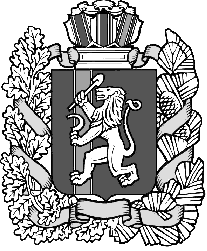 Дзержинского района Красноярского краяПОСТАНОВЛЕНИЕ с. Дзержинское     12.02 .2024 	 						         	                    № 11-пО Порядке учета бюджетных и денежных обязательств получателей средств местного бюджета  территориальными органами Федерального казначействаВ соответствии с пунктами 1, 2, абзацем третьим пункта 5 статьи 219 Бюджетного кодекса Российской, руководствуясь ст.7,18  Устава Дзержинского сельсовета Дзержинского района Красноярского края  ПОСТАНОВЛЯЮ: 1. Утвердить прилагаемый Порядок учета бюджетных и денежных обязательств получателей средств местного бюджета территориальными органами Федерального казначейства (далее - Порядок).        2. Признать утратившими силу постановление администрации Дзержинского сельсовета «О Порядке учета бюджетных и денежных обязательств получателей средств местного бюджета» № 98-п от 09.08.2021 года.3.  Настоящее постановление вступает в силу в день, следующий, за днем его официального опубликования и распространяется на правоотношения, возникшие с  1 января 2024 года, за исключением положений Порядка, связанных с учетом бюджетных обязательств, сформированных  на основании документов, предусмотренных пунктами 3.1, 3.2. приложения № 3 к Порядку, которые вступают в силу с 1 июля 2024 г.4.  Контроль за исполнением постановления оставляю за собой.Глава сельсовета	                                                                               А.И. Сонич    		 Приложение к постановлению                          администрации Дзержинскогосельсовета  № 11-п от 12 .02.2024ПОРЯДОКУЧЕТА БЮДЖЕТНЫХ И ДЕНЕЖНЫХ ОБЯЗАТЕЛЬСТВ ПОЛУЧАТЕЛЕЙ СРЕДСТВ МЕСТНОГО БЮДЖЕТА ТЕРРИТОРИАЛЬНЫМИ ОРГАНАМИ ФЕДЕРАЛЬНОГО КАЗНАЧЕЙСТВАI. Общие положения1. Настоящий документ устанавливает порядок исполнения местного бюджета по расходам в части постановки на учет бюджетных и денежных обязательств получателей средств местного бюджета и внесения в них изменений территориальными органами Федерального казначейства (далее соответственно – органы Федерального казначейства, бюджетные обязательства, денежные обязательства) в целях отражения указанных операций в пределах лимитов бюджетных обязательств на лицевых счетах получателей средств местного бюджета или лицевых счетах для учета операций по переданным полномочиям получателя бюджетных средств, открытых в установленном порядке в Органах Федерального казначейства (далее - соответствующий лицевой счет получателя бюджетных средств).В случае если бюджетные обязательства принимаются в целях осуществления в пользу граждан социальных выплат в виде пособий, компенсаций и других социальных выплат, а также мер социальной поддержки населения, являющихся публичными нормативными обязательствами, постановка на учет бюджетных и денежных обязательств и внесение в них изменений осуществляется в соответствии с настоящим Порядком в пределах отраженных на соответствующих лицевых счетах бюджетных ассигнований.2. Постановка на учет бюджетных и денежных обязательств и внесение в них изменений осуществляется в соответствии со Сведениями о бюджетном обязательстве и Сведениями о денежном обязательстве, реквизиты которых установлены в приложениях № 1 и № 2 к настоящему Порядку соответственно.3. Сведения о бюджетном обязательстве и Сведения о денежном обязательстве, не содержащие сведения, составляющие государственную и иную охраняемую законом тайну (далее - государственная тайна), формируются в форме электронного документа в информационных системах Министерства финансов Российской Федерации, Федерального казначейства (далее - информационная система), информационных системах получателей средств местного бюджета и подписываются усиленной квалифицированной электронной подписью (далее - электронная подпись) руководителя или иного лица, уполномоченного действовать в установленном законодательством Российской Федерации порядке (далее - уполномоченное лицо) от имени получателя средств местного бюджета или в случаях, предусмотренных настоящим Порядком, Органов Федерального казначейства в соответствующей информационной системе.Сведения о бюджетном обязательстве и Сведения о денежном обязательстве, не содержащие сведения, составляющие государственную тайну, формируются получателем средств местного бюджета или Органами Федерального казначейства с учетом положений пунктов 8 и 22 настоящего Порядка.4. Сведения о бюджетном обязательстве и Сведения о денежном обязательстве, содержащие сведения, составляющие государственную тайну, формируются получателем средств местного бюджета и направляются в Органы Федерального казначейства с соблюдением требований законодательства Российской Федерации о защите государственной тайны на бумажном носителе и при наличии технической возможности - на съемном машинном носителе информации (далее - на бумажном носителе).Получатель средств местного бюджета обеспечивает идентичность информации, содержащейся в Сведениях о бюджетном обязательстве и Сведениях о денежном обязательстве на бумажном носителе, с информацией на съемном машинном носителе информации.При формировании Сведений о бюджетном обязательстве и Сведений о денежном обязательстве на бумажном носителе ошибки исправляются путем зачеркивания неправильного текста (числового значения) и написания над зачеркнутым текстом (числовым значением) исправленного текста (исправленного числового значения). Зачеркивание производится одной чертой так, чтобы можно было прочитать исправленное. Исправления оговариваются надписью "исправлено" и заверяются лицом, имеющим право действовать от имени получателя средств местного бюджета.5. Сведения о бюджетном обязательстве и Сведения о денежном обязательстве формируются на основании документов, предусмотренных в графах 2 и 3 Перечня документов, на основании которых возникают бюджетные обязательства, и документов, подтверждающих возникновение денежных обязательств, согласно приложению № 3 к настоящему Порядку (далее соответственно - Перечень, документы-основания, документы, подтверждающие возникновение денежных обязательств).Информация, содержащаяся в Сведениях о бюджетном обязательстве и Сведениях о денежном обязательстве, должна соответствовать аналогичной информации, содержащейся в документе-основании и документе, подтверждающем возникновение денежного обязательства.Сведения о бюджетном обязательстве и Сведения о денежном обязательстве формируются с использованием единой информационной системы в сфере закупок (далее - единая информационная система) на основании документов-оснований, документов, подтверждающих возникновение денежного обязательства, предусмотренных пунктами 1, 2, 3.1, 3.2 Перечня, подлежащих размещению в единой информационной системе, а также пунктом 4 Перечня, сведения о которых подлежат включению в определенный законодательством Российской Федерации о контрактной системе в сфере закупок товаров, работ, услуг для обеспечения государственных и муниципальных нужд реестр контрактов, заключенных заказчиками в соответствии с порядком, предусмотренным частью 6 статьи 103 Федерального закона от 5 апреля 2013 г. № 44-ФЗ "О контрактной системе в сфере закупок товаров, работ, услуг для обеспечения государственных и муниципальных нужд" (Собрание законодательства Российской Федерации, 2013, № 14, ст. 1652) (далее соответственно - реестр контрактов, Федеральный закон). 6. При отсутствии в информационной системе документа-основания (документа, подтверждающего возникновение денежного обязательства) получатель средств местного бюджета направляет в Органы Федерального казначейства Сведения о бюджетном обязательстве (Сведения о денежном обязательстве) с приложением копии документа-основания (копии документа, подтверждающего возникновение денежного обязательства), в форме электронной копии указанного документа на бумажном носителе, созданной посредством его сканирования, или копии электронного документа, подтвержденной электронной подписью лица, имеющего право действовать от имени получателя средств местного бюджета.7. При формировании Сведений о бюджетном обязательстве и Сведений о денежном обязательстве применяются справочники, реестры и классификаторы, используемые в информационной системе, в соответствии с настоящим Порядком.II. Постановка на учет бюджетных обязательств и внесениев них изменений8. Сведения о бюджетных обязательствах, возникших на основании документов-оснований, предусмотренных пунктами 1 - 3.2, графы 2 Перечня (далее - принимаемые бюджетные обязательства), а также документов-оснований, предусмотренных пунктами 4 - 6, 7, 8, 9, 10 - 14 графы 2 Перечня (далее - принятые бюджетные обязательства), формируются в соответствии с настоящим Порядком:а) Органами Федерального казначейства:в части принятых бюджетных обязательств, возникших на основании документов-оснований, предусмотренных:пунктом 14 графы 2 Перечня, одновременно с формированием Сведений о денежном обязательстве по данному бюджетному обязательству в полном объеме в сроки, установленные абзацем первым пункта 22 настоящего Порядка;Формирование Сведений о бюджетных обязательствах, возникших на основании документов-оснований, предусмотренных пунктом 14 графы 2 Перечня, осуществляется Органами Федерального казначейства после проверки наличия в распоряжении о совершении казначейских платежей (далее - распоряжение), представленном получателем средств местного бюджета в соответствии с порядком казначейского обслуживания, установленным Федеральным казначейством, типа бюджетного обязательства;б) получателем средств местного бюджета:в части принимаемых бюджетных обязательств, возникших на основании документов-оснований, предусмотренных:пунктами 1 и 2 графы 2 Перечня, подлежащих размещению в единой информационной системе, - в течение двух рабочих дней до дня направления на размещение в единой информационной системе извещения об осуществлении закупки в форме электронного документа или приглашения принять участие в определении поставщика (подрядчика, исполнителя) в форме электронного документа;пунктом 2 графы 2 Перечня, не подлежащих размещению в единой информационной системе, - одновременно с направлением в Федеральное казначейство выписки из приглашения принять участие в определении поставщика (подрядчика, исполнителя) в соответствии с подпунктом "а" пункта 26 Правил осуществления контроля, предусмотренного частями 5 и 5.1 статьи 99 Федерального закона "О контрактной системе в сфере закупок товаров, работ, услуг для обеспечения государственных и муниципальных нужд", утвержденных постановлением Правительства Российской Федерации от 6 августа 2020 г. № 1193 (далее - Правила контроля № 1193);пунктом 3 графы 2 Перечня, - в течение пяти рабочих дней до дня заключения контракта с единственным поставщиком (подрядчиком, исполнителем) на основании части 1 статьи 93 Федерального  закона, заключаемого в рамках государственного оборонного заказа в соответствии с Федеральным законом от 29 декабря 2012 г. № 275-ФЗ "О государственном оборонном заказе", сведения о котором подлежат включению в реестр контрактов или реестр контрактов, содержащий сведения, составляющие государственную тайну (далее соответственно - государственный контракт, реестр контрактов, содержащих государственную тайну);пунктом 3.1 графы 2 Перечня, подлежащих размещению в единой информационной системе, - одновременно с направлением в Федеральное казначейство проекта муниципального контракта с единственным поставщиком (подрядчиком, исполнителем) в соответствии с пунктом 24 Правил контроля № 1193;пунктом 3.2 графы 2 Перечня, подлежащих размещению в единой информационной системе, - одновременно с направлением в Федеральное казначейство проекта соглашения об изменении условий муниципального контракта в соответствии с пунктом 24 Правил контроля № 1193;в части принятых бюджетных обязательств, возникших на основании документов-оснований, предусмотренных:пунктом 4 графы 2 Перечня, сведения о котором подлежат включению в реестр контрактов, - одновременно с направлением в Федеральное казначейство сведений о заключенном муниципальном контракте, подлежащих включению в реестр контрактов в соответствии с Правилами ведения реестра контрактов;пунктом 4 графы 2 Перечня, не содержащих сведения, составляющие государственную тайну, информация о которых подлежит включению в реестр контрактов, содержащий государственную тайну, а также предусмотренных пунктом 5 графы 2 Перечня - не позднее трех рабочих дней, следующих за днем заключения муниципального  контракта, договора, указанных в названных пунктах графы 2 Перечня;пунктами 6, 7, 8, 9, 10 графы 2 Перечня, -  не позднее двух рабочих дней со дня их заключения;пунктами 4 - 6, 7, 8, 9, 10 графы 2 Перечня, содержащих сведения, составляющие государственную тайну, - не позднее шести рабочих дней со дня их заключения;пунктом 11 графы 2 Перечня, - не позднее двух рабочих дней, следующих за днем доведения лимитов бюджетных обязательств на принятие и исполнение получателем средств местного бюджета бюджетных обязательств, возникших на основании приказа о штатном расписании с расчетом годового фонда оплаты труда (иного документа, подтверждающего возникновение бюджетного обязательства, содержащего расчет годового объема оплаты труда (денежного содержания, денежного довольствия), в пределах доведенных лимитов бюджетных обязательств на соответствующие цели;пунктами 12 - 13 графы 2 Перечня в срок, установленный бюджетным законодательством Российской Федерации для представления в установленном порядке получателем средств местного бюджета - должником информации об источнике образования задолженности и кодах бюджетной классификации Российской Федерации, по которым должны быть произведены расходы местного бюджета по исполнению исполнительного документа, решения налогового органа о взыскании налога, сбора, страхового взноса, пеней и штрафов, предусматривающее обращение взыскания на средства бюджетов бюджетной системы Российской Федерации (далее - решение налогового органа);пунктом 14 графы 2 Перечня, исполнение денежных обязательств по которым осуществляется в случаях, установленных абзацами третьим - седьмым пункта 22 настоящего Порядка, не позднее трех рабочих дней со дня поступления документа-основания получателю средств местного бюджета для оплаты.При направлении в Органы Федерального казначейства Сведений о бюджетном обязательстве, возникшем на основании документа-основания, предусмотренного пунктом 11 графы 2 Перечня, копия указанного документа-основания в Органы Федерального казначейства не представляется.9. Для внесения изменений в поставленное на учет бюджетное обязательство (аннулирования неисполненной части бюджетного обязательства) формируются Сведения о бюджетном обязательстве в соответствии с положениями пункта 8 настоящего Порядка с указанием учетного номера бюджетного обязательства, в которое вносится изменение.В случае внесения изменений в бюджетное обязательство, предусматривающих изменение суммы принятого бюджетного обязательства, возникшего на основании документов-оснований, предусмотренных пунктами 4 (сведения о которых подлежат включению в реестр контрактов), Сведения о бюджетном обязательстве формируются на основании документов-оснований, предусмотренных пунктом 3.2, графы 2 Перечня, до внесения изменений в поставленное на учет бюджетное обязательство для осуществления проверки, предусмотренной:абзацами четвертым и пятым пункта 11 настоящего Порядка - в случае, если документом-основанием предусматривается увеличение суммы принятого бюджетного обязательства по соответствующему коду бюджетной классификации;абзацем десятым пункта 11 настоящего Порядка - в случае, если документом-основанием предусматривается уменьшение суммы принятого бюджетного обязательства по соответствующему коду бюджетной классификации.В случае внесения изменений в поставленное на учет бюджетное обязательство без внесения изменений в документ-основание, предусмотренный пунктами 4 и 5 графы 2 Перечня, получатель средств местного бюджета формирует Сведения о бюджетном обязательстве не позднее трех рабочих дней, следующих за днем возникновения обстоятельств, требующих внесения изменений в бюджетное обязательство.При формировании Сведений о бюджетном обязательстве получателем средств местного бюджета в соответствии с абзацем вторым настоящего пункта Органы Федерального казначейства дополнительно осуществляет проверку, предусмотренную абзацами вторым, третьим и шестым пункта 11 настоящего Порядка.10. В случае внесения изменений в бюджетное обязательство без внесения изменений в документ-основание, а также в связи с внесением изменений в документ-основание, содержащийся в информационных системах, указанный документ-основание в органы Федерального казначейства повторно не представляется.В случае внесения изменений в бюджетное обязательство в связи с внесением изменений в документ-основание, документ, предусматривающий внесение изменений в документ-основание, отсутствующий в информационной системе, направляется получателем средств местного бюджета в Органы Федерального казначейства одновременно с формированием Сведений о бюджетном обязательстве.11. При постановке на учет бюджетных обязательств (внесении в них изменений) в соответствии со Сведениями о бюджетном обязательстве, сформированными получателем средств местного бюджета, Органы Федерального казначейства осуществляет их проверку по следующим направлениям:соответствие информации о бюджетном обязательстве, указанной в Сведениях о бюджетном обязательстве, документам-основаниям, подлежащим представлению получателями средств местного бюджета в Органы Федерального казначейства для постановки на учет бюджетных обязательств в соответствии с настоящим Порядком или включению в реестр контрактов или реестр контрактов, содержащих государственную тайну (за исключением Сведений о бюджетном обязательстве, содержащих сведения, составляющие государственную тайну);соответствие информации о бюджетном обязательстве, указанной в Сведениях о бюджетном обязательстве, составу информации, подлежащей включению в Сведения о бюджетном обязательстве в соответствии с приложением № 1 к настоящему Порядку;непревышение суммы бюджетного обязательства по соответствующим кодам классификации расходов местного бюджета над суммой неиспользованных лимитов бюджетных обязательств (бюджетных ассигнований на исполнение публичных нормативных обязательств), отраженных на соответствующем лицевом счете получателя бюджетных средств, отдельно для текущего финансового года, для первого и для второго года планового периода;непревышение суммы бюджетного обязательства, пересчитанной Органами Федерального казначейства в валюту Российской Федерации в соответствии с пунктом 15 настоящего Порядка, над суммой неиспользованных лимитов бюджетных обязательств в случае постановки на учет принятого бюджетного обязательства в иностранной валюте;соответствие предмета бюджетного обязательства, указанного в Сведениях о бюджетном обязательстве, документе-основании, коду вида (кодам видов) расходов классификации расходов местного бюджета, указанному в Сведениях о бюджетном обязательстве, документе-основании.В случае формирования Сведений о бюджетном обязательстве Органами Федерального казначейства при постановке на учет бюджетного обязательства (внесении в него изменений), осуществляется проверка, предусмотренная абзацами четвертым и пятым настоящего пункта.При постановке на учет бюджетных обязательств, возникающих на основании документа-основания, предусмотренного пунктом 4 графы 2 Перечня, сведения о котором подлежат включению в реестр контрактов, Органы Федерального казначейства при проведении проверки, предусмотренной абзацем вторым настоящего пункта, осуществляет проверку соответствия информации, включаемой в Сведения о бюджетном обязательстве, аналогичной информации, подлежащей включению в реестр контрактов, и условиям документа-основания.При постановке на учет бюджетных обязательств, возникающих на основании документов-оснований, предусмотренных пунктом 1, 2, 3.1, 3.2 графы 2 Перечня, подлежащих размещению в единой информационной системе, при проведении проверки, предусмотренной абзацем шестым настоящего пункта, Органы Федерального казначейства осуществляет проверку соответствия информации, включаемой в Сведения о бюджетном обязательстве, аналогичной информации, подлежащей проверке в соответствии с Правилами контроля № 1193.В случае внесения изменений в поставленное на учет бюджетное обязательство, предусматривающих уменьшение суммы принятого бюджетного обязательства, Органы Федерального казначейства осуществляет проверку непревышения суммы исполнения бюджетного обязательства над изменяемой суммой бюджетного обязательства.В случае аннулирования принимаемого бюджетного обязательства проверка, предусмотренная абзацами вторым, четвертым - шестым настоящего пункта, не осуществляется.12. При проверке Сведений о бюджетном обязательстве по документу-основанию, заключенному (принятому) в целях осуществления капитальных вложений в объекты капитального строительства или объекты недвижимого имущества или реализации мероприятий ведомственной программы цифровой трансформации мероприятий государственных органов, направленных на создание, развитие, эксплуатацию или использование информационно-коммуникационных технологий, а также на вывод из эксплуатации информационных систем и компонентов информационно-телекоммуникационной инфраструктуры (далее - мероприятия по информатизации) Органами Федерального казначейства осуществляется проверка, предусмотренная пунктом 11 настоящего Порядка:по каждому уникальному коду объекта капитального строительства или объекта недвижимого имущества, отраженному на соответствующем лицевом счете получателя бюджетных средств;по каждому коду мероприятия по информатизации, доведенному до Органов Федерального казначейства в соответствии с порядком составления и ведения сводной бюджетной росписи местного бюджета 13. При постановке на учет принимаемого бюджетного обязательства, возникающего на основании документа-основания, предусмотренного пунктами 1 - 3.1 графы 2 Перечня, заключаемого в целях осуществления капитальных вложений в объекты капитального строительства, в дополнение к проверке, предусмотренной пунктом 11 настоящего Порядка, Органы Федерального казначейства осуществляет проверку наличия в составе документа-основания утвержденной проектной документации на объекты капитального строительства.Проверка, предусмотренная абзацем первым настоящего пункта, не осуществляется при постановке на учет бюджетного обязательства по объектам капитального строительства, в отношении которых в случаях и порядке, установленных законодательством Российской Федерации о контрактной системе в сфере закупок товаров, работ, услуг для обеспечения государственных и муниципальных нужд, заключаются муниципальные контракты, предметами которых являются одновременно подготовка проектной документации и (или) выполнение инженерных изысканий, выполнение работ по строительству, реконструкции объекта капитального строительства.13.1. При постановке на учет бюджетного обязательства (внесении в него изменений) Органы Федерального казначейства осуществляет проверку Сведений о бюджетном обязательстве, сформированном на основании документа-основания, предусмотренного пунктом:1, 2, 3.1, 3.2 графы 2 Перечня, сформированного с использованием единой информационной системы, - в течение одного рабочего дня, следующего за днем поступления в Органы Федерального казначейства Сведений о бюджетном обязательстве или документа-основания в соответствии с пунктами 24 и 28 Правил контроля № 1193;4 графы 2 Перечня, сформированного с использованием единой информационной системы, - в течение трех рабочих дней, следующих за днем поступления в Органы Федерального казначейства Сведений о бюджетном обязательстве или документа-основания в соответствии с пунктом 15 Правил ведения реестра контрактов; 4 графы 2 Перечня, сформированного без использования единой информационной системы, - в течение пяти рабочих дней, следующих за днем поступления в Органы Федерального казначейства Сведений о бюджетном обязательстве;2, 3, 5 - 14 графы 2 Перечня, сформированного без использования единой информационной системы, - в течение двух рабочих дней, следующих за днем поступления в Органы Федерального казначейства Сведений о бюджетном обязательстве.13.2. При формировании Сведений о бюджетном обязательстве с использованием единой информационной системы проверка, предусмотренная:абзацами вторым, третьим, шестым пункта 11, пунктами 12, 13 настоящего Порядка, осуществляется в единой информационной системе, в том числе автоматически;абзацами четвертым, пятым пункта 11 настоящего Порядка, осуществляется в информационной системе Федерального казначействаВ случае положительного результата проверки, указанной в абзаце втором настоящего пункта, Сведения о бюджетных обязательствах и информация о положительном результате проверок направляются в информационную систему Федерального казначейства для осуществления проверки, указанной в абзаце третьем настоящего пункта.14. В случае положительного результата проверки, предусмотренной пунктами 11 - 13 настоящего Порядка, Органы Федерального казначейства присваивает учетный номер бюджетному обязательству (вносит изменения в бюджетное обязательство) в течение сроков, указанных в абзацах втором - пятом пункта 13.1 настоящего Порядка, и в день постановки на учет бюджетного обязательства (внесения изменений в бюджетное обязательство) направляет получателю средств местного бюджета извещение о постановке на учет (изменении) бюджетного обязательства, реквизиты которого установлены в Приложении № 10 к настоящему Порядку (далее - Извещение о бюджетном обязательстве).Извещение о бюджетном обязательстве направляется Органами Федерального казначейства получателю средств местного бюджета:в форме электронного документа, подписанного электронной подписью уполномоченного лица Органов Федерального казначейства, - в отношении Сведений о бюджетном обязательстве, представленных в форме электронного документа;на бумажном носителе, подписанном уполномоченным лицом Органов Федерального казначейства, - в отношении Сведений о бюджетном обязательстве, представленных на бумажном носителе.Учетный номер бюджетного обязательства является уникальным и не подлежит изменению, в том числе при изменении отдельных реквизитов бюджетного обязательства.Учетный номер бюджетного обязательства имеет следующую структуру, состоящую из девятнадцати разрядов:с 1 по 8 разряд - код получателя средств местного бюджета по реестру участников бюджетного процесса, а также юридических лиц, не являющихся участниками бюджетного процесса, порядок формирования и ведения которого установлен Министерством финансов Российской Федерации 9 и 10 разряды - последние две цифры года, в котором бюджетное обязательство поставлено на учет;с 11 по 19 разряд - номер бюджетного обязательства, присваиваемый Органами Федерального казначейства в рамках одного календарного года.15. Одно поставленное на учет бюджетное обязательство может содержать несколько кодов классификации расходов местного бюджета и уникальных кодов объектов капитального строительства или объектов недвижимого имущества (мероприятий по информатизации) (при наличии).Бюджетное обязательство, принятое получателем средств местного бюджета в иностранной валюте и подлежащее оплате в валюте Российской Федерации (иностранной валюте), учитывается Органами Федерального казначейства в сумме рублевого эквивалента бюджетного обязательства, рассчитанной по курсу Центрального банка Российской Федерации, установленного на день заключения (принятия) документа-основания.В случае внесения получателем средств местного бюджета изменений в бюджетные обязательства, указанные в абзаце втором настоящего пункта, сумма измененного бюджетного обязательства пересчитывается Органами Федерального казначейства по курсу иностранной валюты по отношению к валюте Российской Федерации, установленному Центральным банком Российской Федерации на дату заключения (принятия) соответствующего изменения в документ-основание.16. В случае отрицательного результата проверки Сведений о бюджетном обязательстве на соответствие положениям, предусмотренным абзацами вторым, третьим, шестым и десятым пункта 11, пунктами 12 и 13 настоящего Порядка, Органы Федерального казначейства в сроки, установленные абзацами вторым - пятым пункта 13.1 настоящего Порядка, направляет получателю средств местного бюджета уведомление в электронной форме, содержащее информацию, позволяющую идентифицировать документ, не принятый к исполнению, а также содержащее дату и причину отказа, в соответствии с правилами организации и функционирования системы казначейских платежей, установленными Федеральным казначейством  (далее - уведомление).В отношении Сведений о бюджетных обязательствах, представленных на бумажном носителе, Органы Федерального казначейства возвращает получателю средств местного бюджета копию Сведений о бюджетном обязательстве с проставлением даты отказа, должности сотрудника Органов Федерального казначейства, его подписи, расшифровки подписи с указанием инициалов и фамилии, причины отказа.17. В случае превышения суммы бюджетного обязательства по соответствующим кодам классификации расходов местного бюджета над суммой неиспользованных лимитов бюджетных обязательств, отраженных на соответствующем лицевом счете получателя бюджетных средств в валюте Российской Федерации и (или) превышения суммы бюджетного обязательства, пересчитанной Органами Федерального казначейства в валюту Российской Федерации в соответствии с пунктом 15 настоящего Порядка, над суммой неиспользованных лимитов бюджетных обязательств, отраженных на соответствующем лицевом счете, Органы Федерального казначейства в сроки, установленные абзацами вторым - пятым пункта 13.1 настоящего Порядка:в отношении Сведений о бюджетных обязательствах, возникших на основании документов-оснований, предусмотренных пунктами 1 - 3.2, и 14 графы 2 Перечня (за исключением бюджетных обязательств, источником финансового обеспечения которых являются доходы, полученные от приносящей доход деятельности муниципальными казенными учреждениями, (далее - дополнительное бюджетное финансирование), а также бюджетных обязательств, возникающих на основании документов-оснований, предусмотренных пунктом 14 графы 2 Перечня, связанных с перечислением сумм возврата дебиторской задолженности прошлых лет в доход местного бюджета):представленных в электронной форме, - направляет получателю средств местного бюджета уведомление в электронной форме;представленных на бумажном носителе, - возвращает получателю средств местного бюджета копию Сведений о бюджетном обязательстве с проставлением даты отказа, должности сотрудника органа Местного казначейства, его подписи, расшифровки подписи с указанием инициалов и фамилии, причины отказа;в отношении Сведений о бюджетных обязательствах, возникших на основании документов-оснований, предусмотренных пунктами 4 - 6, 7, 8, 9, 10 - 13 графы 2 Перечня (документов-оснований, предусмотренных пунктами 1 - 14 графы 2 Перечня, источником финансового обеспечения которых являются лимиты бюджетных обязательств по дополнительному бюджетному финансированию, а также документов-оснований, предусмотренных пунктом 14 графы 2 Перечня, связанных с перечислением сумм возврата дебиторской задолженности прошлых лет в доход местного бюджета), - присваивает учетный номер бюджетному обязательству (вносит в него изменения) и в день постановки на учет бюджетного обязательства (внесения в него изменений) направляет:получателю средств местного бюджета Извещение о бюджетном обязательстве;получателю средств местного бюджета и главному распорядителю (распорядителю) средств местного бюджета, в ведении которого находится получатель средств местного бюджета, Уведомление о превышении бюджетным обязательством неиспользованных лимитов бюджетных обязательств, реквизиты которого установлены в приложении № 4 к настоящему Порядку (далее - Уведомление о превышении).В случае превышения в течение текущего финансового года суммы поставленного на учет бюджетного обязательства, возникшего на основании документа-основания, связанного с осуществлением капитальных вложений, по уникальному коду объекта капитального строительства или объекта недвижимого имущества, отраженному на лицевом счете получателя бюджетных средств, над суммой неиспользованных лимитов бюджетных обязательств по коду бюджетной классификации расходов местного бюджета, детализированному по соответствующему уникальному коду объекта капитального строительства или объекта недвижимого имущества, Органы Федерального казначейства направляет главному распорядителю (распорядителю) средств местного бюджета и получателю средств местного бюджета Уведомление о превышении не позднее рабочего дня, следующего за днем образования превышения, содержащее указание на установленный Правительством Российской Федерации предельный срок для внесения изменений в документ-основание, в соответствии с которым возникло указанное бюджетное обязательство.18. В бюджетные обязательства, поставленные на учет до начала текущего финансового года, исполнение которых осуществляется в текущем финансовом году, вносятся изменения Органами Федерального казначейства в соответствии с пунктом 9 настоящего Порядка в первый рабочий день текущего финансового года:в отношении бюджетных обязательств, возникших на основании документов-оснований, предусмотренных пунктами 1 - 5, 12 и 13 графы 2 Перечня, - на сумму неисполненного на конец отчетного финансового года бюджетного обязательства и сумму, предусмотренную на плановый период (при наличии);в отношении бюджетных обязательств, возникших на основании документов-оснований, предусмотренных пунктами 6, 7, 9, 10 графы 2 Перечня, - на сумму, предусмотренную на плановый период (при наличии).В бюджетные обязательства, в которые внесены изменения в соответствии с настоящим пунктом, получателем средств местного бюджета вносятся изменения в части уточнения срока исполнения, графика оплаты бюджетного обязательства, а также, при необходимости, в части кодов бюджетной классификации Российской Федерации в соответствии с пунктом 9 настоящего Порядка не позднее первого рабочего дня апреля текущего финансового года.Внесение в бюджетные обязательства изменений, предусмотренных абзацем четвертым настоящего пункта, в части кодов бюджетной классификации Российской Федерации по документам-основаниям, предусмотренным пунктом 4 графы 2 Перечня, осуществляется получателем средств местного бюджета не позднее первого февраля текущего финансового года.Органы Федерального казначейства в случае отрицательного результата проверки Сведений о бюджетном обязательстве, сформированных по бюджетным обязательствам, предусмотренным настоящим пунктом, на соответствие положениям абзацев четвертого и пятого пункта 11 настоящего Порядка, направляет для сведения главному распорядителю (распорядителю) средств местного бюджета, в ведении которого находится получатель средств местного бюджета, Уведомление о превышении не позднее следующего рабочего дня после дня совершения операций, предусмотренных настоящим пунктом.В случае если по состоянию на первый рабочий день апреля текущего финансового года бюджетные обязательства, указанные в абзаце первом настоящего пункта, превышают неиспользованные лимиты бюджетных обязательств, отраженные на соответствующем лицевом счете получателя бюджетных средств, Органы Федерального казначейства направляет главному распорядителю (распорядителю) средств местного бюджета, в ведении которого находится получатель средств местного бюджета, и получателю средств местного бюджета Уведомление о превышении в течение первого рабочего дня апреля текущего финансового года.19. В случае ликвидации, реорганизации получателя средств местного бюджета либо изменения типа местного казенного учреждения не позднее пяти рабочих дней со дня, следующего за днем отзыва с соответствующего лицевого счета получателя бюджетных средств неиспользованных лимитов бюджетных обязательств (бюджетных ассигнований на исполнение публичных нормативных обязательств) Органами Федерального казначейства вносятся изменения в ранее учтенные бюджетные обязательства получателя средств местного бюджета в части аннулирования соответствующих неисполненных бюджетных обязательств.III. Учет бюджетных обязательств по исполнительнымдокументам, решениям налоговых органов20. В случае если Органами Федерального казначейства ранее было учтено бюджетное обязательство, по которому представлен исполнительный документ, решение налогового органа, то одновременно со Сведениями о бюджетном обязательстве, сформированными в соответствии с исполнительным документом, решением налогового органа, формируются Сведения о бюджетном обязательстве, содержащие уточненную информацию о ранее учтенном бюджетном обязательстве, уменьшенном на сумму, указанную в исполнительном документе, решении налогового органа.21. Основанием для внесения изменений в ранее поставленное на учет бюджетное обязательство по исполнительному документу, решению налогового органа являются Сведения о бюджетном обязательстве, содержащие уточненную информацию о кодах бюджетной классификации Российской Федерации, по которым должен быть исполнен исполнительный документ, решение налогового органа, или информацию о документе, подтверждающем исполнение исполнительного документа, решения налогового органа, документе об отсрочке, о рассрочке или об отложении исполнения судебных актов либо документе, отменяющем или приостанавливающем исполнение судебного акта, на основании которого выдан исполнительный документ, документе об отсрочке или рассрочке уплаты налога, сбора, пеней, штрафов, или ином документе с приложением копий предусмотренных настоящим пунктом документов в форме электронных копий документов на бумажном носителе, созданных посредством их сканирования, или копий электронных документов, подтвержденных электронной подписью лица, имеющего право действовать от имени получателя средств местного бюджета.IV. Постановка на учет денежных обязательстви внесение в них изменений22. Сведения о денежных обязательствах по принятым бюджетным обязательствам не содержащие сведения, составляющие государственную тайну, формируются Органами Федерального казначейства  в срок, установленный для оплаты денежного обязательства в соответствии с порядком санкционирования оплаты денежных обязательств получателей средств местного бюджета, установленном финансовым органом, за исключением случаев, указанных в абзацах третьем - седьмом настоящего пункта.Сведения о денежных обязательствах по принятым бюджетным обязательствам, не содержащие сведения, составляющие государственную тайну, формируются получателем средств местного бюджета не позднее рабочего дня, следующего за днем возникновения денежного обязательства, в случае:исполнения денежного обязательства неоднократно (в том числе с учетом ранее произведенных платежей, требующих подтверждения), за исключением случаев возникновения денежного обязательства на основании казначейского обеспечения обязательств;подтверждения поставки товаров, выполнения работ, оказания услуг по ранее произведенным платежам, требующим подтверждения, в том числе по платежам, требующим подтверждения, произведенным в размере 100 процентов от суммы бюджетного обязательства;исполнения денежного обязательства, возникшего на основании документа о приемке поставленного товара, выполненной работы (ее результатов, в том числе этапа), оказанной услуги (далее - документ о приемке) из единой информационной системы, одним распоряжением, сумма которого равна сумме денежного обязательства, подлежащего постановке на учет (за исключением случая возникновения денежного обязательства на основании документа о приемке по соответствующему муниципальному контракту, сформированного и подписанного без использования единой информационной системы, формирование Сведений о денежном обязательстве по которому осуществляется не позднее рабочего дня, следующего за днем проведения проверки на соответствие информации, включаемой в Сведения о денежном обязательстве, аналогичной информации в реестре контрактов);исполнения денежного обязательства в период, превышающий срок, установленный для оплаты денежного обязательства в соответствии с требованиями Порядка санкционирования;исполнения денежного обязательства, возникшего на основании акта сверки взаимных расчетов, решения суда о расторжении муниципального контракта (договора), уведомления об одностороннем отказе от исполнения муниципального  контракта по истечении 30 дней со дня его размещения муниципальным заказчиком в реестре контрактов или реестре контрактов, содержащих государственную тайну, в рамках полностью оплаченного в отчетном финансовом году бюджетного обязательства, возникшего в соответствии с пунктами 4 и 5 графы 2 Перечня.Сведения о денежных обязательствах, подлежащих оплате в иностранной валюте, формируются и учитываются Органами Федерального казначейства в сумме рублевого эквивалента денежного обязательства по курсу Центрального банка Российской Федерации на дату принятия Органами Федерального казначейства документа по платежам, осуществляемым в иностранной валюте.Сведения о денежных обязательствах по принятым бюджетным обязательствам, содержащие сведения, составляющие государственную тайну, формируются получателем средств местного бюджета не позднее шести рабочих дней, следующих за днем возникновения денежного обязательства.23. В случае если в рамках принятых бюджетных обязательств ранее поставлены на учет денежные обязательства по платежам, требующим подтверждения (с признаком платежа, требующего подтверждения - "Да"), поставка товаров, выполнение работ, оказание услуг по которым не подтверждена, постановка на учет денежных обязательств на перечисление последующих платежей по таким бюджетным обязательствам не осуществляется, если иной порядок расчетов по такому денежному обязательству не предусмотрен законодательством Российской Федерации.24. Органы Федерального казначейства не позднее следующего рабочего дня со дня представления получателем средств местного бюджета Сведений о денежном обязательстве осуществляет их проверку на соответствие информации, указанной в Сведениях о денежном обязательстве:информации по соответствующему бюджетному обязательству, учтенному на соответствующем лицевом счете получателя бюджетных средств;информации, подлежащей включению в Сведения о денежном обязательстве в соответствии с приложением № 2 к настоящему Порядку, а также отсутствие в представленных Сведениях о денежном обязательстве на бумажном носителе исправлений, не соответствующих требованиям, установленным настоящим Порядком, или не заверенных в соответствии с настоящим Порядком;информации по соответствующему документу-основанию, документу, подтверждающему возникновение денежного обязательства, подлежащим представлению получателями средств местного бюджета в Органы Федерального казначейства для постановки на учет денежных обязательств в соответствии с настоящим Порядком.В случае исполнения бюджетного обязательства, содержащего более одного кода классификации расходов местного бюджета, Органы Федерального казначейства проводит проверку соответствия предмета документа, подтверждающего возникновение денежного обязательства, указанного в Сведениях о денежном обязательстве, и документе, подтверждающем возникновение денежного обязательства, коду вида (кодам видов) расходов классификации расходов местного бюджета.При формировании Сведений о денежном обязательстве на основании документа, подтверждающего возникновение денежного обязательства, предусмотренного пунктом 4 графы 2 Перечня, сформированного и подписанного без использования единой информационной системы, проверка, предусмотренная абзацем четвертым настоящего пункта, осуществляется одновременно с проверкой соответствия информации, включаемой в Сведения о денежном обязательстве, аналогичной информации в реестре контрактов.При формировании Сведений о денежном обязательстве с использованием единой информационной системы проверка, предусмотренная настоящим пунктом, осуществляется в единой информационной системе, в том числе автоматически.В случае положительного результата проверки, предусмотренной настоящим пунктом, осуществляемой с использованием единой информационной системы, Сведения о денежных обязательствах и информация о положительном результате проверки в день осуществления указанной проверки направляются в информационную систему Федерального казначейства " для автоматической постановки на учет денежного обязательства (внесения в него изменений).25. В случае положительного результата проверки Сведений о денежном обязательстве Органы Федерального казначейства присваивает учетный номер денежному обязательству (вносит в него изменения) и в день постановки на учет денежного обязательства (внесения изменений в денежное обязательство) направляет получателю средств местного бюджета извещение о постановке на учет (изменении) денежного обязательства в Органах Федерального казначейства, реквизиты которого установлены приложением № 11 (далее - Извещение о денежном обязательстве).Извещение о денежном обязательстве направляется получателю средств местного бюджета:в форме электронного документа, подписанного электронной подписью уполномоченного лица Органов Федерального казначейства, - в отношении Сведений о денежном обязательстве, представленных в форме электронного документа;на бумажном носителе, подписанного уполномоченным лицом Органов Федерального казначейства, - в отношении Сведений о денежном обязательстве, представленных на бумажном носителе.Извещение о денежном обязательстве, сформированное на бумажном носителе, подписывается лицом, имеющим право действовать от имени Органов Федерального казначейства. В отношении Сведений о денежном обязательстве, сформированных с использованием единой информационной системы, извещение о денежном обязательстве направляется с использованием единой информационной системы во взаимодействии с информационной системой Федерального казначейства.Учетный номер денежного обязательства является уникальным и не подлежит изменению, в том числе при изменении отдельных реквизитов денежного обязательства.Учетный номер денежного обязательства имеет следующую структуру, состоящую из двадцати пяти разрядов:с 1 по 19 разряд - учетный номер соответствующего бюджетного обязательства;с 20 по 25 разряд - порядковый номер денежного обязательства.26. В случае отрицательного результата проверки Сведений о денежном обязательстве Органы Федерального казначейства в день осуществления проверки:в отношении Сведений о денежных обязательствах, сформированных Органами Федерального казначейства, направляет получателю средств местного бюджета уведомление в электронной форме, содержащее информацию, позволяющую идентифицировать Сведение о денежном обязательстве, не принятое к исполнению, а также содержащее дату и причину отказа;в отношении Сведений о денежных обязательствах, сформированных получателем средств местного бюджета, возвращает получателю средств местного бюджета копию представленных на бумажном носителе Сведений о денежном обязательстве с проставлением даты отказа, должности сотрудника Органов Федерального казначейства, его подписи, расшифровки подписи с указанием инициалов и фамилии, причины отказа;направляет получателю средств местного бюджета уведомление в электронном виде, если Сведения о денежном обязательстве представлялись в форме электронного документа.В отношении Сведений о денежном обязательстве, сформированных с использованием единой информационной системы, уведомление направляется с использованием единой информационной системы во взаимодействии с информационной системой Федерального казначейства.27. Неисполненная часть денежного обязательства, в том числе денежного обязательства, поставка товаров, выполнение работ, оказание услуг по которому не подтверждены, принятого на учет в отчетном финансовом году в соответствии с бюджетным обязательством, указанным в пункте 18 настоящего Порядка, подлежит учету в текущем финансовом году на основании Сведений о денежном обязательстве, сформированных Органами Федерального казначейства.28. В случае если коды бюджетной классификации Российской Федерации, по которым Органами Федерального казначейства учтены денежные обязательства отчетного финансового года, в текущем финансовом году являются несуществующими (недействующими), получатель средств местного бюджета уточняет указанные коды бюджетной классификации Российской Федерации в порядке и в срок, предусмотренные пунктом 18 настоящего Порядка.V. Представление информации о бюджетных и денежныхобязательствах, учтенных в органахФедерального казначейства29. Информация о бюджетных и денежных обязательствах предоставляется:Органами Федерального казначейства в виде документов, определенных пунктом 32 настоящего Порядка, по запросам финансового органа, иным федеральным органам государственной власти, главных распорядителей средств местного бюджета, получателей средств местного бюджета с учетом положений пунктов 30 и 31 настоящего Порядка.         30. Информация о бюджетных и денежных обязательствах предоставляется:Финансовому органу - по всем бюджетным и денежным обязательствам;главным распорядителям (распорядителям) средств местного бюджета - в части бюджетных и денежных обязательств подведомственных им получателей средств местного бюджета;получателям средств местного бюджета - в части бюджетных и денежных обязательств соответствующего получателя средств местного бюджета;        31. Информация о бюджетных и денежных обязательствах, содержащих сведения, составляющие государственную тайну, предоставляется с соблюдением требований законодательства Российской Федерации о защите государственной тайны на бумажном носителе.       32. Информация о бюджетных и денежных обязательствах предоставляется в соответствии со следующими положениями:        1) по запросу финансового органа либо иного органа власти, уполномоченного в соответствии с законодательством Российской Федерации на получение такой информации, Органы Федерального казначейства представляет с указанными в запросе детализацией и группировкой показателей:    а)  информацию о принятых на учет _____________________ обязательствах,                                      (бюджетных, денежных)реквизиты которой установлены приложением № 6 к настоящему Порядку (далее -Информация  о принятых на учет обязательствах), сформированную по состояниюна соответствующую дату;    б) информацию об исполнении ___________________________________________                                           (бюджетных, денежных)обязательств,  реквизиты  которой  установлены приложением № 7 к настоящемуПорядку  (далее - Информация об исполнении обязательств), сформированную надату, указанную в запросе;    в) информацию об исполнении ___________________________________________                                         (бюджетных, денежных)обязательств,   принятых   в   целях   осуществления  капитальных  вложений(реализации  мероприятий  по информатизации), реквизиты которой установленыприложением  №  8  к  настоящему  Порядку (далее - Информация об исполненииобязательств,   принятых   в   целях   осуществления  капитальных  вложений(реализации   мероприятий   по  информатизации),  сформированную  на  дату,указанную в запросе;2) по запросу главного распорядителя (распорядителя) средств местного бюджета Органы Федерального казначейства представляет с указанными в запросе детализацией и группировкой показателей:а) информацию о принятых на учет обязательствах по находящимся в ведении главного распорядителя (распорядителя) средств местного бюджета получателям средств местного бюджета, сформированную нарастающим итогом с начала текущего финансового года по состоянию на соответствующую дату;б) информацию об исполнении обязательств по капитальным вложениям (мероприятиям по информатизации) по находящимся в ведении главного распорядителя (распорядителя) средств местного бюджета получателям средств местного бюджета;    3)   по   запросу   получателя   средств   местного  бюджета  Органы Федерального казначейства  предоставляет справку об исполнении принятых научет ___________________________________ обязательствах (далее - Справка об           (бюджетных, денежных)исполнении  обязательств),  реквизиты которой установлены приложением № 5 кнастоящему Порядку.Справка об исполнении обязательств формируется по состоянию на 1-е число каждого месяца и по состоянию на дату, указанную в запросе получателя средств местного бюджета, нарастающим итогом с 1 января текущего финансового года и содержит информацию об исполнении бюджетных обязательств, поставленных на учет в Органах Федерального казначейства на основании Сведений о бюджетном обязательстве;4) по запросу получателя средств местного бюджета Органы Федерального казначейства по месту обслуживания получателя средств местного бюджета формирует Справку о неисполненных в отчетном финансовом году бюджетных обязательствах по муниципальным контрактам на поставку товаров, выполнение работ, оказание услуг и соглашениям (нормативным правовым актам) о предоставлении субсидий юридическим лицам, реквизиты которой установлены приложением № 9 к настоящему Порядку (далее - Справка о неисполненных бюджетных обязательствах).При формировании Справки о неисполненных бюджетных обязательствах на бумажном носителе в части сведений, составляющих государственную тайну, она направляется получателю средств местного бюджета в срок, не позднее трех рабочих дней со дня поступления соответствующего запроса.Справка о неисполненных бюджетных обязательствах формируется по состоянию на 1 января текущего финансового года в разрезе кодов бюджетной классификации Российской Федерации, уникальных кодов объектов капитального строительства или объектов недвижимого имущества (мероприятий по информатизации) и содержит информацию о неисполненных бюджетных обязательствах, возникших из муниципальных контрактов, договоров, соглашений (нормативных правовых актов) о предоставлении субсидий юридическим лицам, поставленных на учет в Органах Федерального казначейства на основании Сведений о бюджетных обязательствах и подлежавших в соответствии с условиями этих муниципальных  контрактов, договоров, соглашений (нормативных правовых актов) о предоставлении субсидий юридическим лицам, оплате в отчетном финансовом году, а также о неиспользованных на начало очередного финансового года остатках лимитов бюджетных обязательств на исполнение указанных муниципальных контрактов, договоров, соглашений (нормативных правовых актов) о предоставлении субсидий юридическим лицам.По запросу главного распорядителя средств местного бюджета Органы Федерального казначейства формирует сводную Справку о неисполненных бюджетных обязательствах получателей средств местного бюджета, находящихся в ведении главного распорядителя средств местного бюджета, сформированную, в том числе на основании Справок о неисполненных бюджетных обязательствах, представленных Органами Федерального казначейства, в части сведений, составляющих государственную тайну. При формировании сводной Справки о неисполненных бюджетных обязательствах на бумажном носителе в части сведений, составляющих государственную тайну, она направляется главному распорядителю средств местного бюджета в срок, не позднее трех рабочих дней со дня поступления соответствующего запроса.Приложение № 1к Порядку учета бюджетных и денежныхобязательств получателей средствместного бюджета Органами Федерального казначейства Федерального казначейства по Красноярскому краю,утвержденному приказом РеквизитыСведений о бюджетном обязательствеПриложение № 2к Порядку учета бюджетных и денежныхобязательств получателей средствместного бюджета Органами Федерального казначейства Федерального казначейства по Красноярскому краю,утвержденному приказом РеквизитыСведений о денежном обязательствеПриложение № 3к Порядку учета бюджетных и денежныхобязательств получателей средствместного бюджета Органами Федерального казначейства Федерального казначейства по Красноярскому краю,утвержденному приказом ПЕРЕЧЕНЬДОКУМЕНТОВ, НА ОСНОВАНИИ КОТОРЫХ ВОЗНИКАЮТ БЮДЖЕТНЫЕОБЯЗАТЕЛЬСТВА ПОЛУЧАТЕЛЕЙ СРЕДСТВ МЕСТНОГО БЮДЖЕТА,И ДОКУМЕНТОВ, ПОДТВЕРЖДАЮЩИХ ВОЗНИКНОВЕНИЕ ДЕНЕЖНЫХОБЯЗАТЕЛЬСТВ ПОЛУЧАТЕЛЕЙ СРЕДСТВ МЕСТНОГО БЮДЖЕТАПриложение № 4к Порядку учета бюджетных и денежныхобязательств получателей средствместного бюджета Территориальными органами Федерального казначейства,утвержденному приказом РеквизитыУведомления о превышении принятым бюджетным обязательствомнеиспользованных лимитов бюджетных обязательствПриложение № 5к Порядку учета бюджетных и денежныхобязательств получателей средствместного бюджета Территориальными органами Федерального казначейства,утвержденному приказом                                  Реквизиты        отчетного документа Справка об исполнении принятых на учет               _______________________________ обязательств                    (бюджетных, денежных)Приложение № 6к Порядку учета бюджетных и денежныхобязательств получателей средствместного бюджета Территориальными органами Федерального казначейства,утвержденному приказом                                  Реквизиты             отчетного документа Информация о принятых на учет                 _________________________ обязательствах                   (бюджетных, денежных)Приложение № 7к Порядку учета бюджетных и денежныхобязательств получателей средствместного бюджета Территориальными органами Федерального казначейства,утвержденному приказом                                  Реквизиты               отчетного документа Информация об исполнении                  _________________________ обязательств                    (бюджетных, денежных)Приложение № 8к Порядку учета бюджетных и денежныхобязательств получателей средствместного бюджета Территориальными органами Федерального казначейства,утвержденному приказом                                  Реквизитыотчетного документа Информация об исполнении ______________________________                                                (бюджетных, денежных)обязательств,   принятых    в  целях  осуществления   капитальных  вложений(реализации мероприятий по информатизации)Приложение № 9к Порядку учета бюджетных и денежныхобязательств получателей средствместного бюджета Территориальными органами Федерального казначейства,утвержденному приказом Приложение № 10к Порядку учета бюджетных и денежныхобязательств получателей средствместного бюджета Территориальными органами Федерального казначейства,утвержденному приказом Реквизитыизвещения о постановке на учет (изменении) бюджетногообязательства в органе Федерального казначействаПриложение № 11к Порядку учета бюджетных и денежныхобязательств получателей средствфедерального бюджета территориальнымиорганами Федерального казначейства,утвержденному приказом Министерствафинансов Российской Федерацииот 30.10.2020 № 258нРеквизитыизвещения о постановке на учет (изменении) денежногообязательства в органе Федерального казначействаЕдиница измерения: руб.(с точностью до второго десятичного знака)Единица измерения: руб.(с точностью до второго десятичного знака)Наименование реквизитаПравила формирования (заполнения) реквизита1. Номер сведений о бюджетном обязательстве получателя средств местного бюджета (далее - соответственно Сведения о бюджетном обязательстве, бюджетное обязательство)Указывается порядковый номер Сведений о бюджетном обязательстве.При представлении Сведений о бюджетном обязательстве в форме электронного документа в информационных системах Министерства финансов Российской Федерации и Федерального казначейства (далее - информационные системы) номер Сведений о бюджетном обязательстве присваивается автоматически в информационных системах.2. Учетный номер бюджетного обязательстваУказывается при внесении изменений в поставленное на учет бюджетное обязательство.Указывается учетный номер бюджетного обязательства, в которое вносятся изменения, присвоенный ему при постановке на учет.При представлении Сведений о бюджетном обязательстве в форме электронного документа в информационных системах учетный номер бюджетного обязательства заполняется путем выбора соответствующего значения из полного перечня учетных номеров бюджетных обязательств.3. Дата формирования Сведений о бюджетном обязательствеУказывается дата подписания Сведений о бюджетном обязательстве получателем бюджетных средств.При формировании Сведений о бюджетном обязательстве в форме электронного документа в информационных системах дата Сведений о бюджетном обязательстве формируется автоматически после подписания документа электронной подписью.4. Тип бюджетного обязательстваУказывается код типа бюджетного обязательства, исходя из следующего:1 - закупка, если бюджетное обязательство связано с закупкой товаров, работ, услуг в текущем финансовом году;2 - прочее, если бюджетное обязательство не связано с закупкой товаров, работ, услуг или если бюджетное обязательство возникло в связи с закупкой товаров, работ, услуг прошлых лет.5. Информация о получателе бюджетных средств5.1. Получатель бюджетных средствУказывается наименование получателя средств местного бюджета, соответствующее реестровой записи реестра участников бюджетного процесса, а также юридических лиц, не являющихся участниками бюджетного процесса (далее - Сводный реестр).При представлении Сведений о бюджетном обязательстве в форме электронного документа в информационных системах заполняется автоматически после авторизации и идентификации получателя средств местного бюджета в информационной системе.5.2. Наименование бюджетаУказывается наименование бюджета - "федеральный бюджет".При представлении Сведений о бюджетном обязательстве в форме электронного документа в информационных системах заполняется автоматически.5.3. Код по ОКТМОУказывается код по Общероссийскому классификатору территорий муниципальных образований, финансового органа субъекта Российской Федерации (муниципального образования), органа органов Федерального казначействагосударственным внебюджетным фондом.5.4. Финансовый органУказывается финансовый орган - "наименование финансового органа».При представлении Сведений о бюджетном обязательстве в форме электронного документа в информационных системах заполняется автоматически.5.5. Код по ОКПОУказывается код финансового органа по Общероссийскому классификатору предприятий и организаций.5.6. Код получателя бюджетных средств по Сводному рееструУказывается уникальный код организации по Сводному реестру (далее - код по Сводному реестру) получателя средств местного бюджета в соответствии со Сводным реестром.5.7. Наименование главного распорядителя бюджетных средствУказывается наименование главного распорядителя средств местного бюджета в соответствии со Сводным реестром.5.8. Глава по БКУказывается код главы главного распорядителя средств местного бюджета по бюджетной классификации Российской Федерации.5.9. Наименование органа Местного казначействаУказывается наименование Органов Федерального казначейства, в котором получателю средств местного бюджета открыт лицевой счет получателя бюджетных средств (лицевой счет для учета операций по переданным полномочиям получателя бюджетных средств), на котором подлежат отражению операции по учету и исполнению соответствующего бюджетного обязательства (далее - соответствующий лицевой счет получателя бюджетных средств).5.10. Код Органов Федерального казначейства(КОФК)Указывается код Органов Федерального казначейства, в котором открыт соответствующий лицевой счет получателя бюджетных средств.5.11. Номер лицевого счета получателя бюджетных средствУказывается номер соответствующего лицевого счета получателя бюджетных средств.6. Реквизиты документа, являющегося основанием для принятия на учет бюджетного обязательства (далее - документ-основание)6.1. Вид документа-основанияУказывается один из следующих видов документов: "контракт", "договор", "соглашение", "нормативный правовой акт", "исполнительный документ", "решение налогового органа", "извещение об осуществлении закупки", "приглашение принять участие в определении поставщика (подрядчика, исполнителя)", "проект контракта", "иное основание".6.2. Наименование нормативного правового актаПри заполнении в пункте 6.1 настоящей информации вида документа "нормативный правовой акт" указывается наименование нормативного правового акта.6.3. Номер документа-основанияУказывается номер документа-основания (при наличии).6.4. Дата документа-основанияУказывается дата заключения (принятия) документа-основания, дата выдачи исполнительного документа, решения налогового органа.6.5. Срок исполненияУказывается дата завершения исполнения обязательств по документу-основанию (при наличии в документе-основании) (кроме обязательств, возникших из извещения об осуществлении закупки, приглашения принять участие в определении поставщика (подрядчика, исполнителя) или проекта контракта, исполнительного документа и решения налогового органа).6.6. Предмет по документу-основаниюУказывается предмет по документу-основанию.При заполнении в пункте 6.1 настоящей информации вида документа "контракт", "договор", "извещение об осуществлении закупки", "приглашение принять участие в определении поставщика (подрядчика, исполнителя)", "проект контракта" указывается наименование(я) объекта закупки (поставляемых товаров, выполняемых работ, оказываемых услуг), указанное(ые) в контракте (договоре), "извещении об осуществлении закупки", "приглашении принять участие в определении поставщика (подрядчика, исполнителя)", "проекте контракта".При заполнении в пункте 6.1 настоящей информации вида документа "соглашение" или "нормативный правовой акт" указывается наименование(я) цели(ей) предоставления, целевого направления, направления(ий) расходования субсидии, бюджетных инвестиций, межбюджетного трансферта или средств.6.7. Признак казначейского сопровожденияУказывается признак казначейского сопровождения "Да" - в случае осуществления территориальным Органами Федерального казначейства в соответствии с законодательством Российской Федерации казначейского сопровождения средств, предоставляемых в соответствии с документом-основанием.В остальных случаях не заполняется.6.8. ИдентификаторУказывается идентификатор документа-основания при заполнении "Да" в пункте 6.7 (при наличии).При незаполнении пункта 6.7 идентификатор указывается при наличии.Идентификатор документа-основания указывается автоматически в случае если в соответствии с законодательством Российской Федерации такой идентификатор автоматически формируется в информационной системе Местного казначейства.6.9. Уникальный номер реестровой записи в реестре контрактов/реестре соглашенийУказывается уникальный номер реестровой записи в установленной законодательством Российской Федерации о контрактной системе в сфере закупок товаров, работ, услуг для обеспечения государственных и муниципальных нужд порядке реестре контрактов (далее - реестр контрактов)/реестре соглашений (договоров) о предоставлении субсидий бюджетных инвестиций межбюджетных трансфертов (далее - реестр соглашений).Не заполняется при постановке на учет бюджетного обязательства, сведения о котором направляются в Федеральное казначейство ранее либо одновременно с информацией о государственном контракте, соглашении для ее первичного включения в реестр контрактов/реестр соглашений.6.10. Сумма в валюте обязательстваУказывается сумма бюджетного обязательства в соответствии с документом-основанием в единицах валюты, в которой принято бюджетное обязательство, с точностью до второго знака после запятой.В случае, если документом-основанием сумма не определена, указывается сумма, рассчитанная получателем средств местного бюджета, с приложением соответствующего расчета.В случае, если документ-основание предусматривает возникновение обязательства перед несколькими контрагентами, то указывается сумма бюджетного обязательства в соответствии с документом-основанием в единицах валюты, в которой принято бюджетное обязательство, с точностью до второго знака после запятой, причитающаяся всем контрагентам, указанным в разделе 2 Сведений о бюджетном обязательстве.6.11. Код валюты по ОКВУказывается код валюты, в которой принято бюджетное обязательство, в соответствии с Общероссийским классификатором валют. Формируется автоматически после указания наименования валюты в соответствии с Общероссийским классификатором валют.В случае заключения государственного контракта (договора) указывается код валюты, в которой указывается цена контракта.6.12. Сумма в валюте Российской Федерации всегоУказывается сумма бюджетного обязательства в валюте Российской Федерации.Если бюджетное обязательство принято в иностранной валюте, его сумма пересчитывается в валюту Российской Федерации по курсу Центрального банка Российской Федерации на дату, указанную в пункте 6.4 настоящей информации.При представлении Сведений о бюджетном обязательстве в форме электронного документа в информационной системе заполняется автоматически при заполнении информации по пунктам 6.10 и 6.11 настоящей информации.Если бюджетное обязательство принято в иностранной валюте и подлежит оплате в валюте Российской Федерации, при внесении изменений в поставленное на учет бюджетное обязательство указывается его сумма, пересчитанная в валюту Российской Федерации по курсу Центрального банка Российской Федерации на дату заключения (принятия) документа, предусматривающего внесение изменений в документ-основание.Если бюджетное обязательство принято в иностранной валюте и подлежит оплате в иностранной валюте, при исполнении такого обязательства его сумма пересчитывается в валюту Российской Федерации по курсу Центрального банка Российской Федерации на дату совершения операции, проводимой в иностранной валюте.Сумма в валюте Российской Федерации включает в себя сумму исполненного и неисполненного обязательства прошлых лет, а также сумму обязательства на текущий год и последующие годы.6.13. В том числе сумма казначейского обеспечения обязательств в валюте Российской ФедерацииУказывается сумма казначейского обеспечения обязательств (далее - казначейское обеспечение) в соответствии с документом-основанием (при наличии).Не заполняется при постановке на учет бюджетного обязательства при заполнении в пункте 6.1 настоящей информации вида документа "извещение об осуществлении закупки", "приглашение принять участие в определении поставщика (подрядчика, исполнителя)".6.14. Процент платежа, требующего подтверждения, от общей суммы бюджетного обязательстваУказывается процент платежа, требующего подтверждения, установленный документом-основанием или исчисленный от общей суммы бюджетного обязательства и (или) от размера казначейского обеспечения, предоставляемого для осуществления расчетов, связанных с предварительной оплатой (авансом) по документу-основанию, установленный документом-основанием.6.15. Сумма платежа, требующего подтвержденияУказывается сумма платежа, требующего подтверждения, в валюте Российской Федерации, установленная документом-основанием или исчисленная от общей суммы бюджетного обязательства.Если условиями документа-основания предусмотрено применение казначейского обеспечения, то указывается сумма казначейского обеспечения, предоставляемого для осуществления расчетов, связанных с предварительной оплатой, установленная документом-основанием.6.16. Номер уведомления о поступлении исполнительного документа/решения налогового органаПри заполнении в пункте 6.1 настоящей информации вида документа "исполнительный документ" или "решение налогового органа" указывается номер уведомления Органов Федерального казначействао поступлении исполнительного документа (решения налогового органа), направленного должнику.6.17. Дата уведомления о поступлении исполнительного документа/решения налогового органаПри заполнении в пункте 6.1 настоящей информации вида документа "исполнительный документ" или "решение налогового органа" указывается номер уведомления Органов Федерального казначействао поступлении исполнительного документа (решения налогового органа), направленного должнику.6.18. Основание невключения договора (государственного контракта) в реестр контрактовПри заполнении в пункте 6.1 настоящей информации вида документа "договор" указываются положения законодательства Российской Федерации о контрактной системе в сфере закупок товаров, работ, услуг для государственных и муниципальных нужд, являющиеся основанием для невключения договора (контракта) в реестр контрактов.7. Реквизиты контрагента/взыскателя по исполнительному документу/решению налогового органа7.1. Наименование юридического лица/фамилия, имя, отчество физического лицаУказывается наименование поставщика (подрядчика, исполнителя, получателя денежных средств) по документу-основанию (далее - контрагент) в соответствии со сведениями Единого государственного реестра юридических лиц (далее - ЕГРЮЛ) на основании документа-основания, фамилия, имя, отчество физического лица на основании документа-основания.В случае если информация о контрагенте содержится в Сводном реестре, указывается наименование контрагента, соответствующее сведениям, включенным в Сводный реестр.7.2. Идентификационный номер налогоплательщика (ИНН)Указывается ИНН контрагента в соответствии со сведениями ЕГРЮЛ.В случае если информация о контрагенте содержится в Сводном реестре, указывается идентификационный номер налогоплательщика, соответствующий сведениям, включенным в Сводный реестр.7.3. Код причины постановки на учет в налоговом органе (КПП)Указывается КПП контрагента в соответствии со сведениями ЕГРЮЛ и КПП по месту регистрации в качестве крупнейшего налогоплательщика в соответствии со сведениями Единого государственного реестра налогоплательщиков (при наличии).В случае если информация о контрагенте содержится в Сводном реестре, указывается КПП контрагента, соответствующий сведениям, включенным в Сводный реестр.7.4. Код по Сводному рееструКод по Сводному реестру контрагента указывается автоматически в случае наличия информации о нем в Сводном реестре в соответствии с ИНН и КПП контрагента, указанным в пунктах 7.2 и 7.3 настоящей информации.7.5. Номер лицевого счета (раздела на лицевом счете)В случае если операции по исполнению бюджетного обязательства подлежат отражению на лицевом счете, открытом контрагенту в Органах Федерального казначейства(финансовом органе субъекта Российской Федерации, финансовом органе муниципального образования, органе органов Федерального казначействагосударственным внебюджетным фондом), указывается номер лицевого счета контрагента в соответствии с документом-основанием.Аналитический номер раздела на лицевом счете указывается в случае, если операции по исполнению бюджетного обязательства подлежат отражению на лицевом счете, открытом контрагенту в органе Федерального казначейства, для отражения средств, подлежащих в соответствии с законодательством Российской Федерации казначейскому сопровождению, предоставляемых в соответствии с документом-основанием (при наличии).7.6. Номер банковского (казначейского) счетаУказывается номер банковского (казначейского) счета контрагента (при наличии в документе-основании).7.7. Наименование банка (иной организации), в котором(-ой) открыт счет контрагентуУказывается наименование банка контрагента или Органов Федерального казначейства(при наличии в документе-основании).7.8. БИК банкаУказывается БИК банка контрагента (при наличии в документе-основании).7.9. Корреспондентский счет банкаУказывается корреспондентский счет банка контрагента (при наличии в документе-основании).8. Расшифровка обязательства8.1. Наименование объекта капитального строительства или объекта недвижимого имущества (мероприятия по информатизации)Указывается наименование объекта капитального строительства, объекта недвижимого имущества из документа-основания, заключенного (принятого) в целях осуществления капитальных вложений в объекты капитального строительства или объекты недвижимого имущества, наименование мероприятия ведомственной программы цифровой трансформации мероприятий государственных органов, направленных на создание, развитие, эксплуатацию или использование информационно-коммуникационных технологий, а также на вывод из эксплуатации информационных систем и компонентов информационно-телекоммуникационной инфраструктуры (далее - мероприятие по информатизации).8.2. Уникальный код объекта капитального строительства или объекта недвижимого имущества (мероприятия по информатизации)Указывается уникальный код объекта капитального строительства или объекта недвижимого имущества (код мероприятия по информатизации).8.3 Наименование вида средствУказывается наименование вида средств, за счет которых должна быть произведена кассовая выплата: средства бюджета, средства для финансирования мероприятий по оперативно-розыскной деятельности.В случае постановки на учет бюджетного обязательства, возникшего на основании исполнительного документа или решения налогового органа, указывается на основании информации, представленной должником.8.4. Код по БКУказывается код классификации расходов местного бюджета в соответствии с предметом документа-основания.В случае постановки на учет бюджетного обязательства, возникшего на основании исполнительного документа (решения налогового органа), указывается код классификации расходов местного бюджета на основании информации, представленной должником.8.5. Признак безусловности обязательстваУказывается значение "безусловное" по бюджетному обязательству, денежное обязательство по которому возникает на основании документа-основания при наступлении сроков проведения платежей (наступление срока проведения платежа, требующего подтверждения по контракту, договору, наступление срока перечисления субсидии по соглашению, исполнение решения налогового органа, оплата исполнительного документа, иное).Указывается значение "условное" по обязательству, денежное обязательство по которому возникает в силу наступления условий, предусмотренных в документе-основании (подписания актов выполненных работ, утверждение отчетов о выполнении условий соглашения о предоставлении субсидии, иное).8.6. Сумма исполненного обязательства прошлых лет в валюте Российской ФедерацииУказывается исполненная сумма бюджетного обязательства прошлых лет с точностью до второго знака после запятой.8.7. Сумма неисполненного обязательства прошлых лет в валюте Российской ФедерацииПри внесении изменения в бюджетное обязательство, поставленное на учет до начала текущего финансового года, исполнение которого осуществляется в текущем финансовом году, указывается сумма бюджетного обязательства прошлых лет с точностью до второго знака после запятой.8.8. Сумма на 20__ текущий финансовый год в валюте Российской Федерации с помесячной разбивкойВ случае постановки на учет (изменения) бюджетного обязательства, возникшего на основании соглашения о предоставлении субсидии юридическому лицу, соглашения о предоставлении межбюджетного трансферта, имеющего целевое назначение, принятия нормативного правового акта о предоставлении субсидии юридическому лицу, нормативного правового акта о предоставлении межбюджетного трансферта, имеющего целевое назначение, указывается размер субсидии, бюджетных инвестиций, межбюджетного трансферта в единицах валюты Российской Федерации с точностью до второго знака после запятой месяца, в котором будет осуществлен платеж.В случае постановки на учет (изменения) бюджетного обязательства, возникшего на основании государственного контракта (договора), указывается график платежей с помесячной разбивкой текущего года исполнения контракта.В случае постановки на учет (изменения) бюджетного обязательства, возникшего на основании исполнительного документа/решения налогового органа, указывается сумма на основании информации, представленной должником.8.9. Сумма в валюте Российской Федерации на плановый период и за пределами планового периодаВ случае постановки на учет (изменения) бюджетного обязательства, возникшего на основании соглашения о предоставлении субсидии юридическому лицу, соглашения о предоставлении межбюджетного трансферта, имеющего целевое назначение, принятия нормативного правового акта о предоставлении субсидии юридическому лицу, нормативного правового акта о предоставлении межбюджетного трансферта, имеющего целевое назначение, указывается размер субсидии, бюджетных инвестиций, межбюджетного трансферта в единицах валюты Российской Федерации с точностью до второго знака после запятой.В случае постановки на учет (изменения) бюджетного обязательства, возникшего на основании государственного контракта (договора), указывается график платежей по государственному контракту (договору) в валюте Российской Федерации с годовой периодичностью.Сумма указывается отдельно на текущий финансовый год, первый, второй год планового периода, и на третий год после текущего финансового года, а также общей суммой на последующие года.8.10. Дата выплаты по исполнительному документуУказывается дата ежемесячной выплаты по исполнению исполнительного документа, если выплаты имеют периодический характер.8.11. Аналитический кодУказывается при необходимости аналитический код, присваиваемый территориальными органами Федерального казначейства субсидиям, субвенциям и иным межбюджетным трансфертам, имеющим целевое значение, предоставляемым из местного бюджета бюджетам субъектов Российской Федерации и муниципальных образований или код, присваиваемый территориальными органами Федерального казначейства для завершения расчетов по обязательствам, неисполненным на начало текущего финансового года.8.12. ПримечаниеИная информация, необходимая для постановки бюджетного обязательства на учет.8.13. Руководитель (уполномоченное лицо)Указывается должность, подпись, расшифровка подписи руководителя (уполномоченного лица), подписавшего Сведения о бюджетном обязательстве.Единица измерения: руб.(с точностью до второго десятичного знака)Единица измерения: руб.(с точностью до второго десятичного знака)Наименование реквизитаПравила формирования информации (реквизита, показателя)1. Номер сведений о денежном обязательстве получателя средств местного бюджета (далее - соответственно Сведения о денежном обязательстве, денежное обязательство)Указывается порядковый номер Сведений о денежном обязательстве.При представлении Сведений о денежном обязательстве в форме электронного документа в информационных системах Министерства финансов Российской Федерации и Федерального казначейства (далее - информационные системы) номер Сведений о денежном обязательстве присваивается автоматически в информационных системах.2. Дата Сведений о денежном обязательствеУказывается дата подписания Сведений о денежном обязательстве получателем бюджетных средств.При формировании Сведений о денежном обязательстве в форме электронного документа в информационных системах дата Сведений о денежном обязательстве проставляется автоматически.3. Учетный номер денежного обязательстваУказывается при внесении изменений в поставленное на учет денежное обязательство.Указывается учетный номер денежного обязательства, в которое вносятся изменения, присвоенный ему при постановке на учет.При формировании Сведений о денежном обязательстве в форме электронного документа в информационной системе учетный номер денежного обязательства заполняется путем выбора соответствующего значения из полного перечня учетных номеров денежных обязательств.4. Учетный номер бюджетного обязательстваУказывается учетный номер принятого бюджетного обязательства, денежное обязательство по которому ставится на учет (в денежное обязательство по которому вносятся изменения).При формировании Сведений о денежном обязательстве, предусматривающих внесение изменений в поставленное на учет денежное обязательство, в форме электронного документа в информационных системах заполняется автоматически при указании учетного номера денежного обязательства, в которое вносятся изменения.5. Уникальный код объекта капитального строительства или объекта недвижимого имущества (мероприятия по информатизации)Указывается уникальный код объекта капитального строительства или объекта недвижимого имущества или код мероприятия ведомственной программы цифровой трансформации мероприятий государственных органов, направленных на создание, развитие, эксплуатацию или использование информационно-коммуникационных технологий, а также на вывод из эксплуатации информационных систем и компонентов информационно-телекоммуникационной инфраструктуры.6. Информация о получателе бюджетных средств6.1. Получатель бюджетных средствУказывается наименование получателя средств местного бюджета, соответствующее реестровой записи реестра участников бюджетного процесса, а также юридических лиц, не являющихся участниками бюджетного процесса (далее - Сводный реестр).6.2. Код получателя бюджетных средств по Сводному рееструУказывается код получателя средств местного бюджета.6.3. Номер лицевого счетаУказывается номер соответствующего лицевого счета получателя средств местного бюджета.6.4. Главный распорядитель бюджетных средствУказывается наименование главного распорядителя средств местного бюджета, соответствующее реестровой записи Сводного реестра.6.5. Глава по БКУказывается глава главного распорядителя средств местного бюджета по бюджетной классификации Российской Федерации.6.6. Наименование бюджетаУказывается наименование бюджета – При формировании Сведений о денежном обязательстве в форме электронного документа в информационных системах заполняется автоматически.6.7. Код по ОКТМОУказывается код по Общероссийскому классификатору территорий муниципальных образований Органов Федерального казначейства, финансового органа субъекта Российской Федерации (муниципального образования), органа органов Федерального казначействагосударственным внебюджетным фондом.6.8. Финансовый органУказывается наименование финансового органа - "Наименование финансового органа".При представлении Сведений о денежном обязательстве в форме электронного документа в информационных системах заполняется автоматически.6.9. Код по ОКПОУказывается код финансового органа по Общероссийскому классификатору предприятий и организаций.6.10. Органы Федерального казначействаУказывается наименование Органов Федерального казначейства, в котором получателю средств местного бюджета открыт лицевой счет получателя бюджетных средств (лицевой счет для учета операций по переданным полномочиям получателя бюджетных средств), на котором подлежат отражению операции по учету и исполнению соответствующего денежного обязательства (далее - код соответствующего лицевого счета получателя бюджетных средств).6.11. Код Органов Федерального казначейства(КОФК)Указывается код Органов Федерального казначейства, в котором получателю средств местного бюджета открыт соответствующий лицевой счет получателя бюджетных средств.6.12. Признак платежа, требующего подтвержденияУказывается признак платежа, требующего подтверждения. По платежам, требующим подтверждения, указывается "Да", если платеж не требует подтверждения, указывается "Нет".7. Реквизиты документа, подтверждающего возникновение денежного обязательства7.1. ВидУказывается наименование документа, являющегося основанием для возникновения денежного обязательства.7.2. НомерУказывается номер документа, подтверждающего возникновение денежного обязательства.7.3. ДатаУказывается дата документа, подтверждающего возникновение денежного обязательства.В случае постановки на учет денежного обязательства, возникшего на основании документа о приемке выполненной работы (ее результатов, в том числе этапа), оказанной услуги, указывается дата подписания получателем средств местного бюджета такого документа.7.4. Сумма документа, подтверждающего возникновение денежного обязательстваУказывается сумма документа, подтверждающего возникновение денежного обязательства в валюте выплаты.7.5. ПредметУказывается наименование товаров (работ, услуг) в соответствии с документом, подтверждающим возникновение денежного обязательства.7.6. Наименование вида средствУказывается наименование вида средств, за счет которых должна быть произведена кассовая выплата: средства бюджета, средства для финансирования мероприятий по оперативно-розыскной деятельности.В случае постановки на учет денежного обязательства, возникшего на основании исполнительного документа или решения налогового органа, указывается на основании информации, представленной должником.7.7. Код по бюджетной классификации (далее - Код по БК)Указывается код классификации расходов местного бюджета в соответствии с предметом документа-основания.В случае постановки на учет денежного обязательства, возникшего на основании исполнительного документа или решения налогового органа, указывается код классификации расходов местного бюджета на основании информации, представленной должником.7.8. Аналитический кодУказывается при необходимости в дополнение к коду по бюджетной классификации плательщика аналитический код, используемый Федеральным казначейством в целях санкционирования операций с целевыми расходами (аналитический код, используемый территориальными органами Федерального казначейства для учета операций со средствами юридических лиц, не являющихся участниками бюджетного процесса).7.9. Сумма в рублевом эквиваленте всегоУказывается сумма денежного обязательства в валюте Российской Федерации.Если денежное обязательство принято в иностранной валюте и подлежит оплате в валюте Российской Федерации, его сумма пересчитывается в валюту Российской Федерации по курсу Центрального банка Российской Федерации на дату, указанную в пункте 7.3 настоящей информации.Если денежное обязательство принято в иностранной валюте и подлежит оплате в иностранной валюте, его сумма пересчитывается в валюту Российской Федерации по курсу Центрального банка Российской Федерации на дату совершения операции, проводимой в иностранной валюте.При представлении Сведений о денежном обязательстве для подтверждения кассовой выплаты отчетного финансового года указывается сумма платежа, перечисленного и не подтвержденного в отчетном финансовом году.7.10. Код валютыУказывается код валюты, в которой принято денежное обязательство, в соответствии с Общероссийским классификатором валют.7.11. в том числе перечислено средств, требующих подтвержденияУказывается сумма ранее произведенного в рамках соответствующего бюджетного обязательства платежа, требующего подтверждения, по которому не подтверждена поставка товара (выполнение работ, оказание услуг). Не заполняется, в случае если в кодовой зоне "Признак платежа, требующего подтверждения" указано "Да".7.12. Срок исполненияУказывается планируемый срок осуществления кассовой выплаты по денежному обязательству.7.13. Руководитель (уполномоченное лицо)Указывается должность, подпись, расшифровка подписи руководителя (уполномоченного лица), подписавшего Сведения о денежном обязательстве.№ п/пДокумент, на основании которого возникает бюджетное обязательство получателя средств местного бюджетаДокумент, подтверждающий возникновение денежного обязательства получателя средств местного бюджета1231.Извещение об осуществлении закупкиФормирование денежного обязательства не предусматривается2.Приглашение принять участие в определении поставщика (подрядчика, исполнителя)Формирование денежного обязательства не предусматривается3.Проект муниципального контракта (договора) на поставку товаров, выполнение работ, оказание услуг для обеспечения муниципальных нужд с единственным поставщиком (подрядчиком, исполнителем), заключаемого в рамках государственного оборонного заказа в соответствии с Федеральным законом от 29 декабря 2012 г. № 275-ФЗ "О государственном оборонном заказе", сведения о котором подлежат включению в определенный законодательством Российской Федерации о контрактной системе в сфере закупок товаров, работ, услуг для обеспечения государственных и муниципальных нужд реестр контрактов, заключенных заказчиками, или реестр контрактов, содержащий сведения, составляющие государственную тайну (далее - реестр контрактов)Формирование денежного обязательства не предусматривается3.1Проект контракта, заключаемого с единственным поставщиком (подрядчиком, исполнителем), подлежащий размещению в единой информационной системе в сфере закупок (далее - единая информационная система)Формирование денежного обязательства не предусматривается3.2Проект соглашения об изменении условий контракта (договора), подлежащего размещению в единой информационной системе, в части увеличения цены контракта (аванса), сведения о котором подлежат включению в реестр контрактовФормирование денежного обязательства не предусматривается4.Муниципальный контракт (договор) на поставку товаров, выполнение работ, оказание услуг для обеспечения муниципальных нужд, сведения о котором подлежат включению в реестр контрактовМуниципальный  контракт (в случае осуществления авансовых платежей в соответствии с условиями муниципального контракта, внесение арендной платы по муниципальному контракту, если условиями такого муниципального контракта (договора) не предусмотрено предоставление документов для оплаты денежных обязательств при осуществлении авансовых платежей (внесении арендной платы)4.Муниципальный контракт (договор) на поставку товаров, выполнение работ, оказание услуг для обеспечения муниципальных нужд, сведения о котором подлежат включению в реестр контрактовДокумент о приемке поставленных товаров, выполненных работ (их результатов, в том числе этапов), оказанных услуг4.Муниципальный контракт (договор) на поставку товаров, выполнение работ, оказание услуг для обеспечения муниципальных нужд, сведения о котором подлежат включению в реестр контрактовСчет4.Муниципальный контракт (договор) на поставку товаров, выполнение работ, оказание услуг для обеспечения муниципальных нужд, сведения о котором подлежат включению в реестр контрактовСчет-фактура4.Муниципальный контракт (договор) на поставку товаров, выполнение работ, оказание услуг для обеспечения муниципальных нужд, сведения о котором подлежат включению в реестр контрактовИной документ, подтверждающий возникновение денежного обязательства получателя средств местного бюджета (далее - иной документ, подтверждающий возникновение денежного обязательства) по бюджетному обязательству получателя средств местного бюджета, возникшему на основании муниципального контракта.5.Муниципальный контракт (договор) на поставку товаров, выполнение работ, оказание услуг, сведения о котором не подлежат включению в реестры контрактов в соответствии с законодательством Российской Федерации о контрактной системе в сфере закупок товаров, работ, услуг для обеспечения муниципальных нужд, международный договор (соглашение) (далее - договор), за исключением договоров, указанных в 14 пункте настоящего перечняАкт выполненных работ5.Муниципальный контракт (договор) на поставку товаров, выполнение работ, оказание услуг, сведения о котором не подлежат включению в реестры контрактов в соответствии с законодательством Российской Федерации о контрактной системе в сфере закупок товаров, работ, услуг для обеспечения муниципальных нужд, международный договор (соглашение) (далее - договор), за исключением договоров, указанных в 14 пункте настоящего перечняАкт об оказании услуг5.Муниципальный контракт (договор) на поставку товаров, выполнение работ, оказание услуг, сведения о котором не подлежат включению в реестры контрактов в соответствии с законодательством Российской Федерации о контрактной системе в сфере закупок товаров, работ, услуг для обеспечения муниципальных нужд, международный договор (соглашение) (далее - договор), за исключением договоров, указанных в 14 пункте настоящего перечняАкт приема-передачи5.Муниципальный контракт (договор) на поставку товаров, выполнение работ, оказание услуг, сведения о котором не подлежат включению в реестры контрактов в соответствии с законодательством Российской Федерации о контрактной системе в сфере закупок товаров, работ, услуг для обеспечения муниципальных нужд, международный договор (соглашение) (далее - договор), за исключением договоров, указанных в 14 пункте настоящего перечняДоговор (в случае осуществления авансовых платежей в соответствии с условиями договора, внесения арендной платы по договору)5.Муниципальный контракт (договор) на поставку товаров, выполнение работ, оказание услуг, сведения о котором не подлежат включению в реестры контрактов в соответствии с законодательством Российской Федерации о контрактной системе в сфере закупок товаров, работ, услуг для обеспечения муниципальных нужд, международный договор (соглашение) (далее - договор), за исключением договоров, указанных в 14 пункте настоящего перечняСправка-расчет или иной документ, являющийся основанием для оплаты неустойки5.Муниципальный контракт (договор) на поставку товаров, выполнение работ, оказание услуг, сведения о котором не подлежат включению в реестры контрактов в соответствии с законодательством Российской Федерации о контрактной системе в сфере закупок товаров, работ, услуг для обеспечения муниципальных нужд, международный договор (соглашение) (далее - договор), за исключением договоров, указанных в 14 пункте настоящего перечняСчет5.Муниципальный контракт (договор) на поставку товаров, выполнение работ, оказание услуг, сведения о котором не подлежат включению в реестры контрактов в соответствии с законодательством Российской Федерации о контрактной системе в сфере закупок товаров, работ, услуг для обеспечения муниципальных нужд, международный договор (соглашение) (далее - договор), за исключением договоров, указанных в 14 пункте настоящего перечняСчет-фактура5.Муниципальный контракт (договор) на поставку товаров, выполнение работ, оказание услуг, сведения о котором не подлежат включению в реестры контрактов в соответствии с законодательством Российской Федерации о контрактной системе в сфере закупок товаров, работ, услуг для обеспечения муниципальных нужд, международный договор (соглашение) (далее - договор), за исключением договоров, указанных в 14 пункте настоящего перечняТоварная накладная (унифицированная форма № ТОРГ-12) (ф. 0330212)5.Муниципальный контракт (договор) на поставку товаров, выполнение работ, оказание услуг, сведения о котором не подлежат включению в реестры контрактов в соответствии с законодательством Российской Федерации о контрактной системе в сфере закупок товаров, работ, услуг для обеспечения муниципальных нужд, международный договор (соглашение) (далее - договор), за исключением договоров, указанных в 14 пункте настоящего перечняУниверсальный передаточный документ5.Муниципальный контракт (договор) на поставку товаров, выполнение работ, оказание услуг, сведения о котором не подлежат включению в реестры контрактов в соответствии с законодательством Российской Федерации о контрактной системе в сфере закупок товаров, работ, услуг для обеспечения муниципальных нужд, международный договор (соглашение) (далее - договор), за исключением договоров, указанных в 14 пункте настоящего перечняЧек5.Муниципальный контракт (договор) на поставку товаров, выполнение работ, оказание услуг, сведения о котором не подлежат включению в реестры контрактов в соответствии с законодательством Российской Федерации о контрактной системе в сфере закупок товаров, работ, услуг для обеспечения муниципальных нужд, международный договор (соглашение) (далее - договор), за исключением договоров, указанных в 14 пункте настоящего перечняИной документ, подтверждающий возникновение денежного обязательства по бюджетному обязательству получателя средств местного бюджета, возникшему на основании договора6.Соглашение о предоставлении из местного бюджета бюджету муниципального образования,  (бюджету субъекта Российской Федерации) межбюджетного трансферта в форме субсидии, субвенции, иного межбюджетного трансферта, сведения о котором подлежат либо не подлежат включению в реестр соглашений (договоров) о предоставлении субсидий, бюджетных инвестиций, межбюджетных трансфертов (далее соответственно - Соглашение о предоставлении межбюджетного трансферта, реестр соглашений)График перечисления межбюджетного трансферта, предусмотренный соглашением о предоставлении межбюджетного трансферта6.Соглашение о предоставлении из местного бюджета бюджету муниципального образования,  (бюджету субъекта Российской Федерации) межбюджетного трансферта в форме субсидии, субвенции, иного межбюджетного трансферта, сведения о котором подлежат либо не подлежат включению в реестр соглашений (договоров) о предоставлении субсидий, бюджетных инвестиций, межбюджетных трансфертов (далее соответственно - Соглашение о предоставлении межбюджетного трансферта, реестр соглашений)6.Соглашение о предоставлении из местного бюджета бюджету муниципального образования,  (бюджету субъекта Российской Федерации) межбюджетного трансферта в форме субсидии, субвенции, иного межбюджетного трансферта, сведения о котором подлежат либо не подлежат включению в реестр соглашений (договоров) о предоставлении субсидий, бюджетных инвестиций, межбюджетных трансфертов (далее соответственно - Соглашение о предоставлении межбюджетного трансферта, реестр соглашений)Иной документ, подтверждающий возникновение денежного обязательства по бюджетному обязательству получателя средств местного бюджета, возникшему на основании соглашения о предоставлении межбюджетного трансферта6.Соглашение о предоставлении из местного бюджета бюджету муниципального образования,  (бюджету субъекта Российской Федерации) межбюджетного трансферта в форме субсидии, субвенции, иного межбюджетного трансферта, сведения о котором подлежат либо не подлежат включению в реестр соглашений (договоров) о предоставлении субсидий, бюджетных инвестиций, межбюджетных трансфертов (далее соответственно - Соглашение о предоставлении межбюджетного трансферта, реестр соглашений)Казначейское обеспечение обязательств (код формы по ОКУД 0506110)6.Соглашение о предоставлении из местного бюджета бюджету муниципального образования,  (бюджету субъекта Российской Федерации) межбюджетного трансферта в форме субсидии, субвенции, иного межбюджетного трансферта, сведения о котором подлежат либо не подлежат включению в реестр соглашений (договоров) о предоставлении субсидий, бюджетных инвестиций, межбюджетных трансфертов (далее соответственно - Соглашение о предоставлении межбюджетного трансферта, реестр соглашений)7.Нормативный правовой акт, предусматривающий предоставление из местного бюджета бюджету муниципального образования (бюджету субъекта Российской Федерации) в форме субсидии, субвенции, иного межбюджетного трансферта, если порядком (правилами) предоставления указанного межбюджетного трансферта не предусмотрено заключение соглашения о предоставлении межбюджетного трансферта (далее - нормативный правовой акт о предоставлении межбюджетного трансферта), сведения о котором подлежат либо не подлежат включению в реестр соглашенийРаспоряжение о перечислении межбюджетного трансферта из местного бюджета бюджету субъекта Российской Федерации по форме, установленной в соответствии с порядком (правилами) предоставления указанного межбюджетного трансферта7.Нормативный правовой акт, предусматривающий предоставление из местного бюджета бюджету муниципального образования (бюджету субъекта Российской Федерации) в форме субсидии, субвенции, иного межбюджетного трансферта, если порядком (правилами) предоставления указанного межбюджетного трансферта не предусмотрено заключение соглашения о предоставлении межбюджетного трансферта (далее - нормативный правовой акт о предоставлении межбюджетного трансферта), сведения о котором подлежат либо не подлежат включению в реестр соглашений7.Нормативный правовой акт, предусматривающий предоставление из местного бюджета бюджету муниципального образования (бюджету субъекта Российской Федерации) в форме субсидии, субвенции, иного межбюджетного трансферта, если порядком (правилами) предоставления указанного межбюджетного трансферта не предусмотрено заключение соглашения о предоставлении межбюджетного трансферта (далее - нормативный правовой акт о предоставлении межбюджетного трансферта), сведения о котором подлежат либо не подлежат включению в реестр соглашенийКазначейское обеспечение обязательств (код формы по ОКУД 0506110)7.Нормативный правовой акт, предусматривающий предоставление из местного бюджета бюджету муниципального образования (бюджету субъекта Российской Федерации) в форме субсидии, субвенции, иного межбюджетного трансферта, если порядком (правилами) предоставления указанного межбюджетного трансферта не предусмотрено заключение соглашения о предоставлении межбюджетного трансферта (далее - нормативный правовой акт о предоставлении межбюджетного трансферта), сведения о котором подлежат либо не подлежат включению в реестр соглашенийИной документ, подтверждающий возникновение денежного обязательства по бюджетному обязательству получателя средств местного бюджета, возникшему на основании нормативного правового акта о предоставлении межбюджетного трансферта, имеющего целевое назначение8.Договор (соглашение) о предоставлении субсидии муниципальному бюджетному или автономному учреждению, сведения о котором подлежат либо не подлежат включению в реестр соглашений (далее - Соглашение о предоставлении субсидии муниципальному бюджетному или автономному учреждению)График перечисления субсидии, предусмотренный договором (соглашением) о предоставлении субсидии муниципальному бюджетному или автономному учреждению8.Договор (соглашение) о предоставлении субсидии муниципальному бюджетному или автономному учреждению, сведения о котором подлежат либо не подлежат включению в реестр соглашений (далее - Соглашение о предоставлении субсидии муниципальному бюджетному или автономному учреждению)Предварительный отчет о выполнении муниципального задания (ф. 0506501)8.Договор (соглашение) о предоставлении субсидии муниципальному бюджетному или автономному учреждению, сведения о котором подлежат либо не подлежат включению в реестр соглашений (далее - Соглашение о предоставлении субсидии муниципальному бюджетному или автономному учреждению)Казначейское обеспечение обязательств (код формы по ОКУД 0506110)8.Договор (соглашение) о предоставлении субсидии муниципальному бюджетному или автономному учреждению, сведения о котором подлежат либо не подлежат включению в реестр соглашений (далее - Соглашение о предоставлении субсидии муниципальному бюджетному или автономному учреждению)Иной документ, подтверждающий возникновение денежного обязательства по бюджетному обязательству получателя средств местного бюджета, возникшему на основании договора (соглашения) о предоставлении субсидии муниципальному бюджетному или автономному учреждению9.Договор (соглашение) о предоставлении субсидии юридическому лицу, иному юридическому лицу (за исключением субсидии муниципальному бюджетному или автономному учреждению) или индивидуальному предпринимателю или физическому лицу - производителю товаров, работ, услуг или договор, заключенный в связи с предоставлением бюджетных инвестиций юридическому лицу в соответствии с бюджетным законодательством Российской Федерации (далее - договор (соглашение) о предоставлении субсидии и бюджетных инвестиций юридическому лицу), сведения о котором подлежат либо не подлежат включению в реестр соглашений (далее - Соглашение о предоставлении субсидии юридическому лицу)Акт выполненных работ9.Договор (соглашение) о предоставлении субсидии юридическому лицу, иному юридическому лицу (за исключением субсидии муниципальному бюджетному или автономному учреждению) или индивидуальному предпринимателю или физическому лицу - производителю товаров, работ, услуг или договор, заключенный в связи с предоставлением бюджетных инвестиций юридическому лицу в соответствии с бюджетным законодательством Российской Федерации (далее - договор (соглашение) о предоставлении субсидии и бюджетных инвестиций юридическому лицу), сведения о котором подлежат либо не подлежат включению в реестр соглашений (далее - Соглашение о предоставлении субсидии юридическому лицу)Акт об оказании услуг9.Договор (соглашение) о предоставлении субсидии юридическому лицу, иному юридическому лицу (за исключением субсидии муниципальному бюджетному или автономному учреждению) или индивидуальному предпринимателю или физическому лицу - производителю товаров, работ, услуг или договор, заключенный в связи с предоставлением бюджетных инвестиций юридическому лицу в соответствии с бюджетным законодательством Российской Федерации (далее - договор (соглашение) о предоставлении субсидии и бюджетных инвестиций юридическому лицу), сведения о котором подлежат либо не подлежат включению в реестр соглашений (далее - Соглашение о предоставлении субсидии юридическому лицу)Акт приема-передачи9.Договор (соглашение) о предоставлении субсидии юридическому лицу, иному юридическому лицу (за исключением субсидии муниципальному бюджетному или автономному учреждению) или индивидуальному предпринимателю или физическому лицу - производителю товаров, работ, услуг или договор, заключенный в связи с предоставлением бюджетных инвестиций юридическому лицу в соответствии с бюджетным законодательством Российской Федерации (далее - договор (соглашение) о предоставлении субсидии и бюджетных инвестиций юридическому лицу), сведения о котором подлежат либо не подлежат включению в реестр соглашений (далее - Соглашение о предоставлении субсидии юридическому лицу)Договор, заключаемый в рамках исполнения договоров (соглашений) о предоставлении целевых субсидий и бюджетных инвестиций юридическому лицу9.Договор (соглашение) о предоставлении субсидии юридическому лицу, иному юридическому лицу (за исключением субсидии муниципальному бюджетному или автономному учреждению) или индивидуальному предпринимателю или физическому лицу - производителю товаров, работ, услуг или договор, заключенный в связи с предоставлением бюджетных инвестиций юридическому лицу в соответствии с бюджетным законодательством Российской Федерации (далее - договор (соглашение) о предоставлении субсидии и бюджетных инвестиций юридическому лицу), сведения о котором подлежат либо не подлежат включению в реестр соглашений (далее - Соглашение о предоставлении субсидии юридическому лицу)Распоряжение юридического лица (в случае осуществления в соответствии с законодательством Российской Федерации казначейского сопровождения договора (соглашения) о предоставлении субсидии и бюджетных инвестиций юридическому лицу)9.Договор (соглашение) о предоставлении субсидии юридическому лицу, иному юридическому лицу (за исключением субсидии муниципальному бюджетному или автономному учреждению) или индивидуальному предпринимателю или физическому лицу - производителю товаров, работ, услуг или договор, заключенный в связи с предоставлением бюджетных инвестиций юридическому лицу в соответствии с бюджетным законодательством Российской Федерации (далее - договор (соглашение) о предоставлении субсидии и бюджетных инвестиций юридическому лицу), сведения о котором подлежат либо не подлежат включению в реестр соглашений (далее - Соглашение о предоставлении субсидии юридическому лицу)Справка-расчет или иной документ, являющийся основанием для оплаты неустойки9.Договор (соглашение) о предоставлении субсидии юридическому лицу, иному юридическому лицу (за исключением субсидии муниципальному бюджетному или автономному учреждению) или индивидуальному предпринимателю или физическому лицу - производителю товаров, работ, услуг или договор, заключенный в связи с предоставлением бюджетных инвестиций юридическому лицу в соответствии с бюджетным законодательством Российской Федерации (далее - договор (соглашение) о предоставлении субсидии и бюджетных инвестиций юридическому лицу), сведения о котором подлежат либо не подлежат включению в реестр соглашений (далее - Соглашение о предоставлении субсидии юридическому лицу)Счет9.Договор (соглашение) о предоставлении субсидии юридическому лицу, иному юридическому лицу (за исключением субсидии муниципальному бюджетному или автономному учреждению) или индивидуальному предпринимателю или физическому лицу - производителю товаров, работ, услуг или договор, заключенный в связи с предоставлением бюджетных инвестиций юридическому лицу в соответствии с бюджетным законодательством Российской Федерации (далее - договор (соглашение) о предоставлении субсидии и бюджетных инвестиций юридическому лицу), сведения о котором подлежат либо не подлежат включению в реестр соглашений (далее - Соглашение о предоставлении субсидии юридическому лицу)Счет-фактура9.Договор (соглашение) о предоставлении субсидии юридическому лицу, иному юридическому лицу (за исключением субсидии муниципальному бюджетному или автономному учреждению) или индивидуальному предпринимателю или физическому лицу - производителю товаров, работ, услуг или договор, заключенный в связи с предоставлением бюджетных инвестиций юридическому лицу в соответствии с бюджетным законодательством Российской Федерации (далее - договор (соглашение) о предоставлении субсидии и бюджетных инвестиций юридическому лицу), сведения о котором подлежат либо не подлежат включению в реестр соглашений (далее - Соглашение о предоставлении субсидии юридическому лицу)Товарная накладная (унифицированная форма № ТОРГ-12) (ф. 0330212)9.Договор (соглашение) о предоставлении субсидии юридическому лицу, иному юридическому лицу (за исключением субсидии муниципальному бюджетному или автономному учреждению) или индивидуальному предпринимателю или физическому лицу - производителю товаров, работ, услуг или договор, заключенный в связи с предоставлением бюджетных инвестиций юридическому лицу в соответствии с бюджетным законодательством Российской Федерации (далее - договор (соглашение) о предоставлении субсидии и бюджетных инвестиций юридическому лицу), сведения о котором подлежат либо не подлежат включению в реестр соглашений (далее - Соглашение о предоставлении субсидии юридическому лицу)Чек9.Договор (соглашение) о предоставлении субсидии юридическому лицу, иному юридическому лицу (за исключением субсидии муниципальному бюджетному или автономному учреждению) или индивидуальному предпринимателю или физическому лицу - производителю товаров, работ, услуг или договор, заключенный в связи с предоставлением бюджетных инвестиций юридическому лицу в соответствии с бюджетным законодательством Российской Федерации (далее - договор (соглашение) о предоставлении субсидии и бюджетных инвестиций юридическому лицу), сведения о котором подлежат либо не подлежат включению в реестр соглашений (далее - Соглашение о предоставлении субсидии юридическому лицу)В случае предоставления субсидии юридическому лицу на возмещение фактически произведенных расходов (недополученных доходов):отчет о выполнении условий, установленных при предоставлении субсидии юридическому лицу, в соответствии с порядком (правилами) предоставления субсидии юридическому лицу;документы, подтверждающие фактически произведенные расходы (недополученные доходы) в соответствии с порядком (правилами) предоставления субсидии юридическому лицу;заявка на перечисление субсидии юридическому лицу по форме, установленной в соответствии с порядком (правилами) предоставления указанной субсидии (далее - Заявка на перечисление субсидии юридическому лицу) (при наличии)Казначейское обеспечение обязательств (код формы по ОКУД 0506110)Иной документ, подтверждающий возникновение денежного обязательства по бюджетному обязательству получателя средств местного бюджета, возникшему на основании договора (соглашения) о предоставлении субсидии и бюджетных инвестиций юридическому лицу10.Нормативный правовой акт, предусматривающий предоставление субсидии юридическому лицу, если порядком (правилами) предоставления указанной субсидии не предусмотрено заключение договора (соглашения) о предоставлении субсидии юридическому лицу (правовой акт наиболее значимого учреждения науки, образования, культуры и здравоохранения, указанного в ведомственной структуре расходов бюджета , нормативный правовой акт Правительства Российской Федерации и принимаемые в соответствии с ним решения органов власти и иных организаций, осуществляющих в соответствии с Бюджетным кодексом Российской Федерации полномочия главного распорядителя средств местного бюджета (далее - нормативный правовой акт о предоставлении субсидии юридическому лицу), сведения о котором подлежат либо не подлежат включению в реестр соглашенийРаспоряжение юридического лица (в случае осуществления в соответствии с законодательством Российской Федерации казначейского сопровождения предоставления субсидии юридическому лицу)10.Нормативный правовой акт, предусматривающий предоставление субсидии юридическому лицу, если порядком (правилами) предоставления указанной субсидии не предусмотрено заключение договора (соглашения) о предоставлении субсидии юридическому лицу (правовой акт наиболее значимого учреждения науки, образования, культуры и здравоохранения, указанного в ведомственной структуре расходов бюджета , нормативный правовой акт Правительства Российской Федерации и принимаемые в соответствии с ним решения органов власти и иных организаций, осуществляющих в соответствии с Бюджетным кодексом Российской Федерации полномочия главного распорядителя средств местного бюджета (далее - нормативный правовой акт о предоставлении субсидии юридическому лицу), сведения о котором подлежат либо не подлежат включению в реестр соглашенийВ случае предоставления субсидии юридическому лицу на возмещение фактически произведенных расходов (недополученных доходов):отчет о выполнении условий, установленных при предоставлении субсидии юридическому лицу, в соответствии с порядком (правилами) предоставления субсидии юридическому лицу;документы, подтверждающие фактически произведенные расходы (недополученные доходы) в соответствии с порядком (правилами) предоставления субсидии юридическому лицу;Заявка на перечисление субсидии юридическому лицу (при наличии)10.Нормативный правовой акт, предусматривающий предоставление субсидии юридическому лицу, если порядком (правилами) предоставления указанной субсидии не предусмотрено заключение договора (соглашения) о предоставлении субсидии юридическому лицу (правовой акт наиболее значимого учреждения науки, образования, культуры и здравоохранения, указанного в ведомственной структуре расходов бюджета , нормативный правовой акт Правительства Российской Федерации и принимаемые в соответствии с ним решения органов власти и иных организаций, осуществляющих в соответствии с Бюджетным кодексом Российской Федерации полномочия главного распорядителя средств местного бюджета (далее - нормативный правовой акт о предоставлении субсидии юридическому лицу), сведения о котором подлежат либо не подлежат включению в реестр соглашенийКазначейское обеспечение обязательств (код формы по ОКУД 0506110)10.Нормативный правовой акт, предусматривающий предоставление субсидии юридическому лицу, если порядком (правилами) предоставления указанной субсидии не предусмотрено заключение договора (соглашения) о предоставлении субсидии юридическому лицу (правовой акт наиболее значимого учреждения науки, образования, культуры и здравоохранения, указанного в ведомственной структуре расходов бюджета , нормативный правовой акт Правительства Российской Федерации и принимаемые в соответствии с ним решения органов власти и иных организаций, осуществляющих в соответствии с Бюджетным кодексом Российской Федерации полномочия главного распорядителя средств местного бюджета (далее - нормативный правовой акт о предоставлении субсидии юридическому лицу), сведения о котором подлежат либо не подлежат включению в реестр соглашенийИной документ, подтверждающий возникновение денежного обязательства по бюджетному обязательству получателя средств местного бюджета, возникшему на основании нормативного правового акта о предоставлении субсидии юридическому лицу11.Приказ об утверждении Штатного расписания с расчетом годового фонда оплаты труда (иной документ, подтверждающий возникновение бюджетного обязательства, содержащий расчет годового объема оплаты труда (денежного содержания, денежного довольствия)Записка-расчет об исчислении среднего заработка при предоставлении отпуска, увольнении и других случаях (ф. 0504425)11.Приказ об утверждении Штатного расписания с расчетом годового фонда оплаты труда (иной документ, подтверждающий возникновение бюджетного обязательства, содержащий расчет годового объема оплаты труда (денежного содержания, денежного довольствия)Расчетно-платежная ведомость (ф. 0504401)11.Приказ об утверждении Штатного расписания с расчетом годового фонда оплаты труда (иной документ, подтверждающий возникновение бюджетного обязательства, содержащий расчет годового объема оплаты труда (денежного содержания, денежного довольствия)Расчетная ведомость (ф. 0504402)11.Приказ об утверждении Штатного расписания с расчетом годового фонда оплаты труда (иной документ, подтверждающий возникновение бюджетного обязательства, содержащий расчет годового объема оплаты труда (денежного содержания, денежного довольствия)Иной документ, подтверждающий возникновение денежного обязательства по бюджетному обязательству получателя средств местного бюджета, возникшему по реализации трудовых функций работника в соответствии с трудовым законодательством Российской Федерации, законодательством о государственной гражданской службе Российской Федерации12.Исполнительный документ (исполнительный лист, судебный приказ) (далее - исполнительный документ)Бухгалтерская справка (ф. 0504833)12.Исполнительный документ (исполнительный лист, судебный приказ) (далее - исполнительный документ)График выплат по исполнительному документу, предусматривающему выплаты периодического характера12.Исполнительный документ (исполнительный лист, судебный приказ) (далее - исполнительный документ)Исполнительный документ12.Исполнительный документ (исполнительный лист, судебный приказ) (далее - исполнительный документ)Справка-расчет12.Исполнительный документ (исполнительный лист, судебный приказ) (далее - исполнительный документ)Иной документ, подтверждающий возникновение денежного обязательства по бюджетному обязательству получателя средств местного бюджета, возникшему на основании исполнительного документа13.Решение налогового органа о взыскании налога, сбора, пеней и штрафов (далее - решение налогового органа)Бухгалтерская справка (ф. 0504833)13.Решение налогового органа о взыскании налога, сбора, пеней и штрафов (далее - решение налогового органа)Решение налогового органа13.Решение налогового органа о взыскании налога, сбора, пеней и штрафов (далее - решение налогового органа)Справка-расчет13.Решение налогового органа о взыскании налога, сбора, пеней и штрафов (далее - решение налогового органа)Иной документ, подтверждающий возникновение денежного обязательства по бюджетному обязательству получателя средств местного бюджета, возникшему на основании решения налогового органа14.Документ, не определенный пунктами 4 - 13 настоящего перечня, в соответствии с которым возникает бюджетное обязательство получателя средств местного бюджета:- закон, иной нормативный правовой акт, в соответствии с которыми возникают публичные нормативные обязательства (публичные обязательства), обязательства перед иностранными государствами, международными организациями, обязательства по уплате взносов, безвозмездных перечислений субъектам международного права, обязательства, принятые в иностранной валюте и подлежащие оплате в иностранной валюте, а также обязательства по уплате платежей в бюджет (не требующие заключения договора);- договор, расчет по которому в соответствии с законодательством Российской Федерации осуществляется наличными деньгами, если получателем средств местного бюджета в Федеральное казначейство не направлены информация и документы по указанному договору для их включения в реестр контрактов;Авансовый отчет (ф. 0504505)14.Документ, не определенный пунктами 4 - 13 настоящего перечня, в соответствии с которым возникает бюджетное обязательство получателя средств местного бюджета:- закон, иной нормативный правовой акт, в соответствии с которыми возникают публичные нормативные обязательства (публичные обязательства), обязательства перед иностранными государствами, международными организациями, обязательства по уплате взносов, безвозмездных перечислений субъектам международного права, обязательства, принятые в иностранной валюте и подлежащие оплате в иностранной валюте, а также обязательства по уплате платежей в бюджет (не требующие заключения договора);- договор, расчет по которому в соответствии с законодательством Российской Федерации осуществляется наличными деньгами, если получателем средств местного бюджета в Федеральное казначейство не направлены информация и документы по указанному договору для их включения в реестр контрактов;Акт выполненных работ14.Документ, не определенный пунктами 4 - 13 настоящего перечня, в соответствии с которым возникает бюджетное обязательство получателя средств местного бюджета:- закон, иной нормативный правовой акт, в соответствии с которыми возникают публичные нормативные обязательства (публичные обязательства), обязательства перед иностранными государствами, международными организациями, обязательства по уплате взносов, безвозмездных перечислений субъектам международного права, обязательства, принятые в иностранной валюте и подлежащие оплате в иностранной валюте, а также обязательства по уплате платежей в бюджет (не требующие заключения договора);- договор, расчет по которому в соответствии с законодательством Российской Федерации осуществляется наличными деньгами, если получателем средств местного бюджета в Федеральное казначейство не направлены информация и документы по указанному договору для их включения в реестр контрактов;Акт приема-передачи14.Документ, не определенный пунктами 4 - 13 настоящего перечня, в соответствии с которым возникает бюджетное обязательство получателя средств местного бюджета:- закон, иной нормативный правовой акт, в соответствии с которыми возникают публичные нормативные обязательства (публичные обязательства), обязательства перед иностранными государствами, международными организациями, обязательства по уплате взносов, безвозмездных перечислений субъектам международного права, обязательства, принятые в иностранной валюте и подлежащие оплате в иностранной валюте, а также обязательства по уплате платежей в бюджет (не требующие заключения договора);- договор, расчет по которому в соответствии с законодательством Российской Федерации осуществляется наличными деньгами, если получателем средств местного бюджета в Федеральное казначейство не направлены информация и документы по указанному договору для их включения в реестр контрактов;Акт сверки взаимных расчетов14.Документ, не определенный пунктами 4 - 13 настоящего перечня, в соответствии с которым возникает бюджетное обязательство получателя средств местного бюджета:- закон, иной нормативный правовой акт, в соответствии с которыми возникают публичные нормативные обязательства (публичные обязательства), обязательства перед иностранными государствами, международными организациями, обязательства по уплате взносов, безвозмездных перечислений субъектам международного права, обязательства, принятые в иностранной валюте и подлежащие оплате в иностранной валюте, а также обязательства по уплате платежей в бюджет (не требующие заключения договора);- договор, расчет по которому в соответствии с законодательством Российской Федерации осуществляется наличными деньгами, если получателем средств местного бюджета в Федеральное казначейство не направлены информация и документы по указанному договору для их включения в реестр контрактов;Договор на оказание услуг, выполнение работ, заключенный получателем средств местного бюджета с физическим лицом, не являющимся индивидуальным предпринимателем14.Документ, не определенный пунктами 4 - 13 настоящего перечня, в соответствии с которым возникает бюджетное обязательство получателя средств местного бюджета:- закон, иной нормативный правовой акт, в соответствии с которыми возникают публичные нормативные обязательства (публичные обязательства), обязательства перед иностранными государствами, международными организациями, обязательства по уплате взносов, безвозмездных перечислений субъектам международного права, обязательства, принятые в иностранной валюте и подлежащие оплате в иностранной валюте, а также обязательства по уплате платежей в бюджет (не требующие заключения договора);- договор, расчет по которому в соответствии с законодательством Российской Федерации осуществляется наличными деньгами, если получателем средств местного бюджета в Федеральное казначейство не направлены информация и документы по указанному договору для их включения в реестр контрактов;Заявление на выдачу денежных средств под отчет14.Документ, не определенный пунктами 4 - 13 настоящего перечня, в соответствии с которым возникает бюджетное обязательство получателя средств местного бюджета:- закон, иной нормативный правовой акт, в соответствии с которыми возникают публичные нормативные обязательства (публичные обязательства), обязательства перед иностранными государствами, международными организациями, обязательства по уплате взносов, безвозмездных перечислений субъектам международного права, обязательства, принятые в иностранной валюте и подлежащие оплате в иностранной валюте, а также обязательства по уплате платежей в бюджет (не требующие заключения договора);- договор, расчет по которому в соответствии с законодательством Российской Федерации осуществляется наличными деньгами, если получателем средств местного бюджета в Федеральное казначейство не направлены информация и документы по указанному договору для их включения в реестр контрактов;Заявление физического лица14.Документ, не определенный пунктами 4 - 13 настоящего перечня, в соответствии с которым возникает бюджетное обязательство получателя средств местного бюджета:- закон, иной нормативный правовой акт, в соответствии с которыми возникают публичные нормативные обязательства (публичные обязательства), обязательства перед иностранными государствами, международными организациями, обязательства по уплате взносов, безвозмездных перечислений субъектам международного права, обязательства, принятые в иностранной валюте и подлежащие оплате в иностранной валюте, а также обязательства по уплате платежей в бюджет (не требующие заключения договора);- договор, расчет по которому в соответствии с законодательством Российской Федерации осуществляется наличными деньгами, если получателем средств местного бюджета в Федеральное казначейство не направлены информация и документы по указанному договору для их включения в реестр контрактов;Решение суда о расторжении государственного контракта (договора)14.Документ, не определенный пунктами 4 - 13 настоящего перечня, в соответствии с которым возникает бюджетное обязательство получателя средств местного бюджета:- закон, иной нормативный правовой акт, в соответствии с которыми возникают публичные нормативные обязательства (публичные обязательства), обязательства перед иностранными государствами, международными организациями, обязательства по уплате взносов, безвозмездных перечислений субъектам международного права, обязательства, принятые в иностранной валюте и подлежащие оплате в иностранной валюте, а также обязательства по уплате платежей в бюджет (не требующие заключения договора);- договор, расчет по которому в соответствии с законодательством Российской Федерации осуществляется наличными деньгами, если получателем средств местного бюджета в Федеральное казначейство не направлены информация и документы по указанному договору для их включения в реестр контрактов;Уведомление об одностороннем отказе от исполнения муниципального контракта по истечении 30 дней со дня его размещения муниципальным заказчиком в реестре контрактов14.Документ, не определенный пунктами 4 - 13 настоящего перечня, в соответствии с которым возникает бюджетное обязательство получателя средств местного бюджета:- закон, иной нормативный правовой акт, в соответствии с которыми возникают публичные нормативные обязательства (публичные обязательства), обязательства перед иностранными государствами, международными организациями, обязательства по уплате взносов, безвозмездных перечислений субъектам международного права, обязательства, принятые в иностранной валюте и подлежащие оплате в иностранной валюте, а также обязательства по уплате платежей в бюджет (не требующие заключения договора);- договор, расчет по которому в соответствии с законодательством Российской Федерации осуществляется наличными деньгами, если получателем средств местного бюджета в Федеральное казначейство не направлены информация и документы по указанному договору для их включения в реестр контрактов;Квитанция14.Документ, не определенный пунктами 4 - 13 настоящего перечня, в соответствии с которым возникает бюджетное обязательство получателя средств местного бюджета:- закон, иной нормативный правовой акт, в соответствии с которыми возникают публичные нормативные обязательства (публичные обязательства), обязательства перед иностранными государствами, международными организациями, обязательства по уплате взносов, безвозмездных перечислений субъектам международного права, обязательства, принятые в иностранной валюте и подлежащие оплате в иностранной валюте, а также обязательства по уплате платежей в бюджет (не требующие заключения договора);- договор, расчет по которому в соответствии с законодательством Российской Федерации осуществляется наличными деньгами, если получателем средств местного бюджета в Федеральное казначейство не направлены информация и документы по указанному договору для их включения в реестр контрактов;Приказ о направлении в командировку, с прилагаемым расчетом командировочных сумм14.Документ, не определенный пунктами 4 - 13 настоящего перечня, в соответствии с которым возникает бюджетное обязательство получателя средств местного бюджета:- закон, иной нормативный правовой акт, в соответствии с которыми возникают публичные нормативные обязательства (публичные обязательства), обязательства перед иностранными государствами, международными организациями, обязательства по уплате взносов, безвозмездных перечислений субъектам международного права, обязательства, принятые в иностранной валюте и подлежащие оплате в иностранной валюте, а также обязательства по уплате платежей в бюджет (не требующие заключения договора);- договор, расчет по которому в соответствии с законодательством Российской Федерации осуществляется наличными деньгами, если получателем средств местного бюджета в Федеральное казначейство не направлены информация и документы по указанному договору для их включения в реестр контрактов;Служебная записка14.Документ, не определенный пунктами 4 - 13 настоящего перечня, в соответствии с которым возникает бюджетное обязательство получателя средств местного бюджета:- закон, иной нормативный правовой акт, в соответствии с которыми возникают публичные нормативные обязательства (публичные обязательства), обязательства перед иностранными государствами, международными организациями, обязательства по уплате взносов, безвозмездных перечислений субъектам международного права, обязательства, принятые в иностранной валюте и подлежащие оплате в иностранной валюте, а также обязательства по уплате платежей в бюджет (не требующие заключения договора);- договор, расчет по которому в соответствии с законодательством Российской Федерации осуществляется наличными деньгами, если получателем средств местного бюджета в Федеральное казначейство не направлены информация и документы по указанному договору для их включения в реестр контрактов;Справка-расчет14.Документ, не определенный пунктами 4 - 13 настоящего перечня, в соответствии с которым возникает бюджетное обязательство получателя средств местного бюджета:- закон, иной нормативный правовой акт, в соответствии с которыми возникают публичные нормативные обязательства (публичные обязательства), обязательства перед иностранными государствами, международными организациями, обязательства по уплате взносов, безвозмездных перечислений субъектам международного права, обязательства, принятые в иностранной валюте и подлежащие оплате в иностранной валюте, а также обязательства по уплате платежей в бюджет (не требующие заключения договора);- договор, расчет по которому в соответствии с законодательством Российской Федерации осуществляется наличными деньгами, если получателем средств местного бюджета в Федеральное казначейство не направлены информация и документы по указанному договору для их включения в реестр контрактов;Счет14.Документ, не определенный пунктами 4 - 13 настоящего перечня, в соответствии с которым возникает бюджетное обязательство получателя средств местного бюджета:- закон, иной нормативный правовой акт, в соответствии с которыми возникают публичные нормативные обязательства (публичные обязательства), обязательства перед иностранными государствами, международными организациями, обязательства по уплате взносов, безвозмездных перечислений субъектам международного права, обязательства, принятые в иностранной валюте и подлежащие оплате в иностранной валюте, а также обязательства по уплате платежей в бюджет (не требующие заключения договора);- договор, расчет по которому в соответствии с законодательством Российской Федерации осуществляется наличными деньгами, если получателем средств местного бюджета в Федеральное казначейство не направлены информация и документы по указанному договору для их включения в реестр контрактов;Счет-фактура- Генеральные условия (условия), эмиссия и обращения муниципальных ценных бумаг Российской Федерации;- договор на оказание услуг, выполнение работ, заключенный получателем средств местного бюджета с физическим лицом, не являющимся индивидуальным предпринимателем;- акт сверки взаимных расчетов;- решение суда о расторжении муниципального контракта (договора);- уведомление об одностороннем отказе от исполнения муниципального контракта по истечении 30 дней со дня его размещения муниципальным заказчиком в реестре контрактов. Иной документ, в соответствии с которым возникает бюджетное обязательство получателя средств местного бюджета, в том числе представляемый для оплаты в иностранной валютеТоварная накладная (унифицированная форма № ТОРГ-12) (ф. 0330212)- Генеральные условия (условия), эмиссия и обращения муниципальных ценных бумаг Российской Федерации;- договор на оказание услуг, выполнение работ, заключенный получателем средств местного бюджета с физическим лицом, не являющимся индивидуальным предпринимателем;- акт сверки взаимных расчетов;- решение суда о расторжении муниципального контракта (договора);- уведомление об одностороннем отказе от исполнения муниципального контракта по истечении 30 дней со дня его размещения муниципальным заказчиком в реестре контрактов. Иной документ, в соответствии с которым возникает бюджетное обязательство получателя средств местного бюджета, в том числе представляемый для оплаты в иностранной валютеУниверсальный передаточный документ- Генеральные условия (условия), эмиссия и обращения муниципальных ценных бумаг Российской Федерации;- договор на оказание услуг, выполнение работ, заключенный получателем средств местного бюджета с физическим лицом, не являющимся индивидуальным предпринимателем;- акт сверки взаимных расчетов;- решение суда о расторжении муниципального контракта (договора);- уведомление об одностороннем отказе от исполнения муниципального контракта по истечении 30 дней со дня его размещения муниципальным заказчиком в реестре контрактов. Иной документ, в соответствии с которым возникает бюджетное обязательство получателя средств местного бюджета, в том числе представляемый для оплаты в иностранной валютеЧек- Генеральные условия (условия), эмиссия и обращения муниципальных ценных бумаг Российской Федерации;- договор на оказание услуг, выполнение работ, заключенный получателем средств местного бюджета с физическим лицом, не являющимся индивидуальным предпринимателем;- акт сверки взаимных расчетов;- решение суда о расторжении муниципального контракта (договора);- уведомление об одностороннем отказе от исполнения муниципального контракта по истечении 30 дней со дня его размещения муниципальным заказчиком в реестре контрактов. Иной документ, в соответствии с которым возникает бюджетное обязательство получателя средств местного бюджета, в том числе представляемый для оплаты в иностранной валютеИной документ, подтверждающий возникновение денежного обязательства по бюджетному обязательству получателя средств местного бюджета, в том числе представляемый для оплаты в иностранной валютеЕдиница измерения: руб.с точностью до второго десятичного знака)Единица измерения: руб.с точностью до второго десятичного знака)Наименование реквизитаПравила формирования (заполнения) реквизита121. НомерУказывается порядковый номер Уведомления о превышении принятым бюджетным обязательством неиспользованных лимитов бюджетных обязательств (далее - Уведомление о превышении).При формировании Уведомления о превышении в информационных системах Министерства финансов Российской Федерации и Федерального казначейства (далее - информационные системы) номер Уведомления о превышении присваивается автоматически в информационных системах.2. ДатаУказывается дата Уведомления о превышении.3. Наименование органа Местного казначействаУказывается наименование Органов Федерального казначейства, в котором получателю средств местного бюджета открыт лицевой счет получателя бюджетных средств (лицевой счет для учета операций по переданным полномочиям получателя бюджетных средств), на котором подлежат отражению операции по учету и исполнению соответствующего бюджетного обязательства (далее - соответствующий лицевой счет получателя бюджетных средств).3.1. Код Органов Федерального казначейства(КОФК)Указывается код органа Федерального казначейства, присвоенный Федеральным казначейством.4. Главный распорядитель (распорядитель) бюджетных средствУказывается наименование главного распорядителя (распорядителя) бюджетных средств по находящемуся в ведении главного распорядителя (распорядителя) средств местного бюджета получателя средств местного бюджета.4.1. Глава по БКУказывается глава по бюджетной классификации главного распорядителя (распорядителя) бюджетных средств.4.2. Код по Сводному рееструУказывается код соответствующей реестровой записи реестра участников бюджетного процесса, а также юридических лиц, не являющихся участниками бюджетного процесса (далее - Сводный реестр) главного распорядителя (распорядителя) бюджетных средств.5. Получатель бюджетных средствУказывается наименование получателя средств местного бюджета.5.2. Код по Сводному рееструУказывается код по Сводному реестру получателя средств местного бюджета.5.3. Номер соответствующего лицевого счета получателя бюджетных средствУказывается номер соответствующего лицевого счета получателя бюджетных средств.6. Наименование бюджетаУказывается наименование бюджета.7. Код по ОКТМОУказывается код по Общероссийскому классификатору территорий муниципальных образований Органов Федерального казначейства, финансового органа субъекта Российской Федерации (муниципального образования), органа органов Федерального казначействагосударственным внебюджетным фондом.8. Финансовый органУказывается наименование Финансового органа.8.1. Код по ОКПОУказывается код финансового органа по Общероссийскому классификатору предприятий и организаций.9. Дата постановки на учет бюджетного обязательстваУказывается дата постановки на учет бюджетного обязательства в органе Местного казначейства.9.1. Срок устранения превышенияУказывается срок, в который должно быть устранено превышение суммы по документу-основанию над объемом доведенных лимитов бюджетных обязательств.Заполняется в случаях, предусмотренных пунктом 17 настоящего Порядка.10. Реквизиты документа, являющегося основанием для постановки на учет бюджетного обязательства (внесения в него изменений) (далее - документ-основание)10.1. Вид документа-основанияУказывается один из следующих видов документов:"контракт", "договор", "соглашение", "нормативный правовой акт", "исполнительный документ", "решение налогового органа", "иное основание";"извещение об осуществлении закупки", "приглашение принять участие в определении поставщика (подрядчика, исполнителя)", "проект контракта" - в случае, если источником финансового обеспечения принимаемых бюджетных обязательств являются доходы, полученные от приносящей доход деятельности муниципальными казенными учреждениями.10.2. Наименование нормативного правового актаПри заполнении в пункте 10.1 настоящей информации вида документа "нормативный правовой акт" указывается наименование нормативного правового акта.10.3. Номер документа-основанияУказывается номер документа-основания (при наличии).10.4. Дата документа-основанияУказывается дата заключения (принятия) документа-основания (внесения в него изменений), дата выдачи исполнительного документа, решения налогового органа.10.5. ИдентификаторУказывается идентификатор документа-основания (при наличии).10.6. Предмет по документу-основаниюУказывается предмет по документу-основанию.При заполнении в пункте 10.1 настоящей информации вида документа "контракт", "договор", указывается наименование(я) объекта закупки (поставляемых товаров, выполняемых работ, оказываемых услуг), указанное(ые) в контракте (договоре).При заполнении в пункте 10.1 настоящей информации вида документа "соглашение" или "нормативный правовой акт" указывается наименование(я) цели(ей) предоставления, целевого направления, направления(ий) расходования субсидии, бюджетных инвестиций, межбюджетного трансферта.10.7. Учетный номер бюджетного обязательстваУказывается учетный номер обязательства, присвоенный ему при постановке на учет.10.8. Уникальный номер реестровой записи в реестре контрактов/реестре соглашенийУказывается уникальный номер реестровой записи в установленной законодательством Российской Федерации о контрактной системе в сфере закупок товаров, работ, услуг для обеспечения государственных и муниципальных нужд порядке реестре контрактов (далее - реестр контрактов)/реестре соглашений (договоров) о предоставлении субсидий бюджетных инвестиций межбюджетных трансфертов (далее - реестр соглашений). Не заполняется при постановке на учет бюджетного обязательства, сведения о котором направляются в Федеральное казначейство одновременно с информацией о государственном контракте, соглашении для ее первичного включения в реестр контрактов/реестр соглашений.10.9. Сумма в валюте обязательстваУказывается сумма бюджетного обязательства в соответствии с документом-основанием в единицах валюты, в которой принято бюджетное обязательство, с точностью до второго знака после запятой10.10. Код валюты по ОКВУказывается код валюты, в которой принято бюджетное обязательство, в соответствии с Общероссийским классификатором валют. Формируется автоматически после указания наименования валюты в соответствии с Общероссийским классификатором валют.10.11. Сумма в валюте Российской ФедерацииУказывается сумма бюджетного обязательства в валюте Российской Федерации.Если бюджетное обязательство принято в иностранной валюте, его сумма пересчитывается в валюту Российской Федерации по курсу Центрального банка Российской Федерации на дату, указанную в пункте 10.4 настоящей информации.10.12. Уведомление о поступлении исполнительного документа/решения налогового органаПри заполнении в пункте 10.1 настоящей информации вида документа "исполнительный документ" или "решение налогового органа" указывается номер и дата уведомления Органов Федерального казначействао поступлении исполнительного документа (решения налогового органа), направленного должнику.10.13. Основание невключения договора (государственного контракта) в реестр контрактовПри заполнении в пункте 10.1 настоящей информации вида документа "договор" указываются положения законодательства Российской Федерации о контрактной системе в сфере закупок товаров, работ, услуг для государственных и муниципальных нужд, являющиеся основанием для невключения договора (контракта) в реестр контрактов.11. Реквизиты контрагента/взыскателя по исполнительному документу/решению налогового органа11.1. Наименование юридического лица/фамилия, имя, отчество физического лицаУказывается наименование поставщика (подрядчика, исполнителя, получателя денежных средств), фамилия, имя, отчество физического лица по документу-основанию (далее - контрагент), в соответствии со сведениями Единого государственного реестра юридических лиц (далее - ЕГРЮЛ) на основании документа-основания.11.2. Идентификационный номер налогоплательщика (ИНН)Указывается идентификационный номер налогоплательщика контрагента в соответствии со сведениями ЕГРЮЛ.11.3. Код причины постановки на учет в налоговом органе (КПП)Указывается код причины постановки на учет контрагента в соответствии со сведениями ЕГРЮЛ.11.4. Код по Сводному рееструУказывается код по Сводному реестру контрагента в случае если операции по исполнению бюджетного обязательства подлежат отражению на лицевом счете, открытом контрагенту в органе Федерального казначейства.11.5. Номер лицевого счета (раздела на лицевом счете)В случае если операции по исполнению бюджетного обязательства подлежат отражению на лицевом счете, открытом контрагенту в органах Федерального казначейства (финансовом органе субъекта Российской Федерации, финансовом органе муниципального образования, органе органов Федерального казначействагосударственным внебюджетным фондом), указывается номер лицевого счета контрагента в соответствии с документом-основанием.Аналитический номер раздела на лицевом счете указывается в случае, если операции по исполнению бюджетного обязательства подлежат отражению на лицевом счете, открытом контрагенту в органе Федерального казначейства, для отражения средств, подлежащих в соответствии с законодательством Российской Федерации казначейскому сопровождению, предоставляемых в соответствии с документом-основанием (при наличии).11.6. Номер банковского (казначейского) счетаУказываются номер банковского (казначейского) счета контрагента (при наличии в документе-основании).11.7. Наименование банка (иной организации), в котором(-ой) открыт счет контрагентуУказывается наименование банка контрагента или Органов Федерального казначейства(при наличии в документе-основании).11.8. БИК банкаУказывается БИК банка контрагента (при наличии в документе-основании).11.9. Корреспондентский счет банкаУказывается корреспондентский счет банка контрагента (при наличии в документе-основании).12. Расшифровка обязательства12.1. Наименование объекта капитального строительства или объекта недвижимого имущества (мероприятия по информатизации)Указывается наименование объекта капитального строительства или объекта недвижимого имущества, наименование мероприятия ведомственной программы цифровой трансформации мероприятий государственных органов, направленных на создание, развитие, эксплуатацию или использование информационно-коммуникационных технологий, а также на вывод из эксплуатации информационных систем и компонентов информационно-телекоммуникационной инфраструктуры (далее - мероприятие по информатизации).12.2. Уникальный код объекта капитального строительства или объекта недвижимого имущества (мероприятия по информатизации)Указывается уникальный код объекта капитального строительства или объекта недвижимого имущества, код мероприятия по информатизации.12.3. Итого по уникальному коду объекта капитального строительства или объекта недвижимого имущества (мероприятия по информатизации)Указываются группировочно итоговые суммы по уникальному коду объекта капитального строительства или объекта недвижимого имущества (мероприятия по информатизации).12.4. Код по бюджетной классификацииУказывается код классификации расходов местного бюджета в соответствии с предметом документа-основания.В случае постановки на учет бюджетного обязательства, возникшего на основании исполнительного документа (решения налогового органа), указывается код классификации расходов местного бюджета на основании информации, представленной должником.12.5. Сумма обязательства в разрезе на текущий финансовый год и первый и второй год планового периодаОтражаются суммы принятых бюджетных обязательств за счет средств местного бюджета в валюте Российской Федерации в разрезе на 20__ текущий финансовый год (первый и второй год планового периода).12.6. Объем права на принятие обязательств в разрезе сумм на текущий финансовый год, на первый и второй год планового периодаУказываются суммы доведенных лимитов бюджетных обязательств на текущий финансовый год, на первый и второй год планового периода.12.7. Сумма обязательства, превышающая допустимый объем на текущий финансовый год, на первый и второй год планового периодаУказывается сумма превышения принятого бюджетного обязательства над доведенными лимитами бюджетных обязательств в разрезе текущего финансового года, первого и второго года планового периода.12.8. Всего в разрезе сумм на текущий финансовый год, на первый и второй год планового периодаУказываются итоговые суммы группировочно по сумме обязательств, объему прав на принятие обязательств, сумме превышения на текущий год, первый и второй год планового периода.12.9. ПримечаниеУказывается иная информация, необходимая для формирования Уведомления о превышении.13. Руководитель (уполномоченное лицо)Указываются должность, подпись, расшифровка подписи руководителя (уполномоченного лица), подписавшего Уведомление о превышении.14. ДатаУказывается дата подписания Уведомления о превышении.Единица измерения: руб.(с точностью до второго десятичного знака)Единица измерения: руб.(с точностью до второго десятичного знака)Периодичность: месячнаяНаименование реквизитаПравила формирования (заполнения) реквизитаПравила формирования (заполнения) реквизита1221. ДатаУказывается дата по состоянию на 1-е число каждого месяца и по состоянию на дату, указанную в запросе получателя средств местного бюджета, нарастающим итогом с 1 января текущего финансового года и содержит информацию об исполнении бюджетных, денежных обязательств, поставленных на учет в Органах Федерального казначейства на основании Сведений об обязательстве.Указывается дата по состоянию на 1-е число каждого месяца и по состоянию на дату, указанную в запросе получателя средств местного бюджета, нарастающим итогом с 1 января текущего финансового года и содержит информацию об исполнении бюджетных, денежных обязательств, поставленных на учет в Органах Федерального казначейства на основании Сведений об обязательстве.2. Наименование органа Местного казначействаУказывается наименование Органов Федерального казначейства.Указывается наименование Органов Федерального казначейства.2.1. Код Органов Федерального казначейства(КОФК)Указывается код органа Федерального казначейства, присвоенный Федеральным казначейством.Указывается код органа Федерального казначейства, присвоенный Федеральным казначейством.3. Получатель бюджетных средствУказывается наименование получателя средств местного бюджета, соответствующее реестровой записи реестра участников бюджетного процесса, а также юридических лиц, не являющихся участниками бюджетного процесса (далее - Сводный реестр).Указывается наименование получателя средств местного бюджета, соответствующее реестровой записи реестра участников бюджетного процесса, а также юридических лиц, не являющихся участниками бюджетного процесса (далее - Сводный реестр).3.1. Код по Сводному рееструУказывается код получателя средств местного бюджета по Сводному реестру.Указывается код получателя средств местного бюджета по Сводному реестру.4. Наименование бюджетаУказывается наименование бюджета.Указывается наименование бюджета.5. Код по ОКТМОУказывается код по Общероссийскому классификатору территорий муниципальных образований органа Федерального казначейства, финансового органа субъекта Российской Федерации (муниципального образования), органа органов Федерального казначействагосударственным внебюджетным фондом.Указывается код по Общероссийскому классификатору территорий муниципальных образований органа Федерального казначейства, финансового органа субъекта Российской Федерации (муниципального образования), органа органов Федерального казначействагосударственным внебюджетным фондом.6. Финансовый органУказывается наименование Финансового органа.Указывается наименование Финансового органа.6.1. Код по ОКПОУказывается код финансового органа по Общероссийскому классификатору предприятий и организаций.Указывается код финансового органа по Общероссийскому классификатору предприятий и организаций.7. Код по бюджетной классификацииУказывается составная часть кода бюджетной классификации Российской Федерации, по которому в Органах Федерального казначейства приняты на учет бюджетные или денежные обязательства (глава, раздел, подраздел, целевая статья, вид расходов).Указывается составная часть кода бюджетной классификации Российской Федерации, по которому в Органах Федерального казначейства приняты на учет бюджетные или денежные обязательства (глава, раздел, подраздел, целевая статья, вид расходов).8. Распределенные на лицевой счет получателя бюджетных средств лимиты бюджетных обязательств на 20__ текущий финансовый годУказывается сумма распределенных лимитов бюджетных обязательств на текущий финансовый год в разрезе кодов по бюджетной классификации.Указывается сумма распределенных лимитов бюджетных обязательств на текущий финансовый год в разрезе кодов по бюджетной классификации.8.1. Распределенные на лицевой счет получателя бюджетных средств лимиты бюджетных обязательств на плановый период в разрезе летУказывается сумма распределенных лимитов бюджетных обязательств на первый и второй год планового периода в разрезе кодов по бюджетной классификации.Указывается сумма распределенных лимитов бюджетных обязательств на первый и второй год планового периода в разрезе кодов по бюджетной классификации.9. Реквизиты принятых на учет обязательств9.1. Документ-основание/исполнительный документ (решение налогового органа)9.1.1. Номер документа-основания (исполнительного документа, решения налогового органа)Указывается номер документа-основания (исполнительного документа, решения налогового органа) (при наличии).Указывается номер документа-основания (исполнительного документа, решения налогового органа) (при наличии).9.1.2. Дата документа-основания (исполнительного документа, решения налогового органа)Указывается дата документа-основания (исполнительного документа, решения налогового органа) (при наличии).Указывается дата документа-основания (исполнительного документа, решения налогового органа) (при наличии).9.1.3. Идентификатор документа-основания (исполнительного документа, решения налогового органа)Указывается идентификатор документа-основания (при наличии).Указывается идентификатор документа-основания (при наличии).9.2. Учетный номер обязательстваУказывается учетный номер бюджетного или денежного обязательства.Указывается учетный номер бюджетного или денежного обязательства.9.3. Уникальный код объекта капитального строительства или объекта недвижимого имущества (мероприятия по информатизации)Указывается уникальный код объекта капитального строительства или объекта недвижимого имущества, код мероприятия ведомственной программы цифровой трансформации мероприятий государственных органов, направленных на создание, развитие, эксплуатацию или использование информационно-коммуникационных технологий, а также на вывод из эксплуатации информационных систем и компонентов информационно-телекоммуникационной инфраструктуры.Указывается уникальный код объекта капитального строительства или объекта недвижимого имущества, код мероприятия ведомственной программы цифровой трансформации мероприятий государственных органов, направленных на создание, развитие, эксплуатацию или использование информационно-коммуникационных технологий, а также на вывод из эксплуатации информационных систем и компонентов информационно-телекоммуникационной инфраструктуры.9.4. Сумма принятых на учет обязательств на 20__ текущий финансовый год в валюте Российской ФедерацииУказываются суммы принятых на учет в Органах Федерального казначейства бюджетных или денежных обязательств на текущий финансовый год (с учетом неисполненных бюджетных или денежных обязательств прошлых лет) в разрезе кодов по бюджетной классификации.Указываются суммы принятых на учет в Органах Федерального казначейства бюджетных или денежных обязательств на текущий финансовый год (с учетом неисполненных бюджетных или денежных обязательств прошлых лет) в разрезе кодов по бюджетной классификации.9.5.1. Сумма принятых на учет обязательств на плановый период в валюте Российской Федерации в разрезе первого и второго годаУказываются суммы принятых на учет в Органах Федерального казначейства бюджетных или денежных обязательств на первый и на второй года планового периода в разрезе кодов по бюджетной классификации.Указываются суммы принятых на учет в Органах Федерального казначейства бюджетных или денежных обязательств на первый и на второй года планового периода в разрезе кодов по бюджетной классификации.9.6. Сумма исполненных обязательств текущего финансового года в валюте Российской ФедерацииУказываются суммы исполненных бюджетных или денежных обязательств текущего финансового года в разрезе кодов бюджетной классификации Российской Федерации.Указываются суммы исполненных бюджетных или денежных обязательств текущего финансового года в разрезе кодов бюджетной классификации Российской Федерации.9.6.1. Процент исполнения бюджетных или денежных обязательств текущего финансового годаУказывается процент исполненных бюджетных или денежных обязательств текущего финансового года в разрезе кодов бюджетной классификации Российской Федерации.Указывается процент исполненных бюджетных или денежных обязательств текущего финансового года в разрезе кодов бюджетной классификации Российской Федерации.9.7. Неисполненные обязательства текущего финансового года в валюте Российской ФедерацииУказываются суммы неисполненных бюджетных или денежных обязательств текущего финансового года в разрезе кодов бюджетной классификации Российской Федерации (показатель пункта 9.4 минус показатель пункта 9.6).Указываются суммы неисполненных бюджетных или денежных обязательств текущего финансового года в разрезе кодов бюджетной классификации Российской Федерации (показатель пункта 9.4 минус показатель пункта 9.6).9.8. Сумма неиспользованного остатка лимитов бюджетных обязательств текущего финансового годаУказываются суммы неиспользованного остатка лимитов бюджетных обязательств текущего финансового года в разрезе кодов по бюджетной классификации (показатель пункта 8 минус показатель пункта 9.6).Указываются суммы неиспользованного остатка лимитов бюджетных обязательств текущего финансового года в разрезе кодов по бюджетной классификации (показатель пункта 8 минус показатель пункта 9.6).9.8.1. Неиспользованный остаток лимитов бюджетных обязательств текущего финансового года в процентах от доведенного объема лимитов бюджетных обязательств текущего финансового годаУказывается процент неиспользованного остатка лимитов бюджетных обязательств текущего финансового года в разрезе кодов по бюджетной классификации.Указывается процент неиспользованного остатка лимитов бюджетных обязательств текущего финансового года в разрезе кодов по бюджетной классификации.10. Итого по коду бюджетной классификацииУказывается итоговая сумма бюджетных или денежных обязательств группировочно по всем кодам бюджетной классификации Российской Федерации, указанным в отчете.Указывается итоговая сумма бюджетных или денежных обязательств группировочно по всем кодам бюджетной классификации Российской Федерации, указанным в отчете.11. ВсегоУказываются итоговые суммы бюджетных или денежных обязательств.Указываются итоговые суммы бюджетных или денежных обязательств.12. Ответственный исполнительУказываются должность, подпись, расшифровка подписи, телефон ответственного исполнителя, сформировавшего отчет.Указываются должность, подпись, расшифровка подписи, телефон ответственного исполнителя, сформировавшего отчет.13. ДатаУказывается дата подписания отчета.Указывается дата подписания отчета.Единица измерения: руб.(с точностью до второго десятичного знака)Единица измерения: руб.(с точностью до второго десятичного знака)Периодичность: месячнаяНаименование реквизитаПравила формирования, заполнения реквизитаПравила формирования, заполнения реквизита1221. ДатаУказывается дата исходя из периода формирования отчета по состоянию на 1-е число месяца, указанного в запросе, или на 1-е число месяца, в котором поступил запрос, нарастающим итогом с начала текущего финансового года с указанными в запросе детализацией и группировкой показателей.Указывается дата исходя из периода формирования отчета по состоянию на 1-е число месяца, указанного в запросе, или на 1-е число месяца, в котором поступил запрос, нарастающим итогом с начала текущего финансового года с указанными в запросе детализацией и группировкой показателей.2. Наименование органа Местного казначействаУказывается наименование Органов Федерального казначейства.Указывается наименование Органов Федерального казначейства.3. Код Органов Федерального казначейства(КОФК)Указывается код органа Федерального казначейства, присвоенный Федеральным казначейством.Указывается код органа Федерального казначейства, присвоенный Федеральным казначейством.4. Вид отчетаУказывается простой, сводный.Указывается простой, сводный.5. Главный распорядитель (распорядитель) бюджетных средствУказывается наименование главного распорядителя (распорядителя) бюджетных средств по находящимся в ведении главного распорядителя (распорядителя) средств местного бюджета получателям средств местного бюджета.При формировании Информации о принятых на учет обязательствах в целом по всем получателям средств местного бюджета реквизит "Главный распорядитель (распорядитель) бюджетных средств" не заполняется.Указывается наименование главного распорядителя (распорядителя) бюджетных средств по находящимся в ведении главного распорядителя (распорядителя) средств местного бюджета получателям средств местного бюджета.При формировании Информации о принятых на учет обязательствах в целом по всем получателям средств местного бюджета реквизит "Главный распорядитель (распорядитель) бюджетных средств" не заполняется.5.1. Глава по бюджетной классификацииУказывается глава по бюджетной классификации главного распорядителя (распорядителя) бюджетных средств по находящимся в ведении главного распорядителя (распорядителя) средств местного бюджета получателям средств местного бюджета.Указывается глава по бюджетной классификации главного распорядителя (распорядителя) бюджетных средств по находящимся в ведении главного распорядителя (распорядителя) средств местного бюджета получателям средств местного бюджета.5.2. Код по Сводному рееструУказывается код по реестру участников бюджетного процесса, а также юридических лиц, не являющихся участниками бюджетного процесса (далее - Сводный реестр) главного распорядителя (распорядителя) бюджетных средств.Указывается код по реестру участников бюджетного процесса, а также юридических лиц, не являющихся участниками бюджетного процесса (далее - Сводный реестр) главного распорядителя (распорядителя) бюджетных средств.6. Наименование бюджетаУказывается наименование бюджета.Указывается наименование бюджета.7. Код по ОКТМОУказывается код по Общероссийскому классификатору территорий муниципальных образований Органов Федерального казначейства, финансового органа субъекта Российской Федерации (муниципального образования), органа органов Федерального казначействагосударственным внебюджетным фондом.Указывается код по Общероссийскому классификатору территорий муниципальных образований Органов Федерального казначейства, финансового органа субъекта Российской Федерации (муниципального образования), органа органов Федерального казначействагосударственным внебюджетным фондом.8. Финансовый органУказывается наименование финансового органа.Указывается наименование финансового органа.8.1. Код по ОКПОУказывается код финансового органа по Общероссийскому классификатору предприятий и организаций.Указывается код финансового органа по Общероссийскому классификатору предприятий и организаций.9. Наименование участника бюджетного процессаУказывается наименование участника бюджетного процесса (получателя средств местного бюджета).Указывается наименование участника бюджетного процесса (получателя средств местного бюджета).9.1. Код по Сводному рееструУказывается код участника бюджетного процесса (получателя средств местного бюджета) по Сводному реестру.Указывается код участника бюджетного процесса (получателя средств местного бюджета) по Сводному реестру.10. Код по бюджетной классификацииУказывается составная часть кода бюджетной классификации Российской Федерации, по которому в Органах Федерального казначейства учтено бюджетное или денежное обязательство (глава, раздел, подраздел, целевая статья, вид расходов). Степень детализации кодов бюджетной классификации Российской Федерации или перечень кодов бюджетной классификации Российской Федерации, в разрезе которых в информации приводятся сведения о принятых получателями средств местного бюджета бюджетных или денежных обязательствах, устанавливается Министерством финансов Российской Федерации, главными распорядителями или распорядителями средств местного бюджета, по запросу которых формируется Информация о принятых на учет обязательствах.Указывается составная часть кода бюджетной классификации Российской Федерации, по которому в Органах Федерального казначейства учтено бюджетное или денежное обязательство (глава, раздел, подраздел, целевая статья, вид расходов). Степень детализации кодов бюджетной классификации Российской Федерации или перечень кодов бюджетной классификации Российской Федерации, в разрезе которых в информации приводятся сведения о принятых получателями средств местного бюджета бюджетных или денежных обязательствах, устанавливается Министерством финансов Российской Федерации, главными распорядителями или распорядителями средств местного бюджета, по запросу которых формируется Информация о принятых на учет обязательствах.11. Код валюты по ОКВУказывается код валюты, в которой принято бюджетное или денежное обязательство, в соответствии с Общероссийским классификатором валют.Указывается код валюты, в которой принято бюджетное или денежное обязательство, в соответствии с Общероссийским классификатором валют.12. Уникальный код объекта капитального строительства или объекта недвижимого имущества (код мероприятия по информатизации)Указывается уникальный код объекта капитального строительства или объекта недвижимого имущества, код мероприятия ведомственной программы цифровой трансформации мероприятий государственных органов, направленных на создание, развитие, эксплуатацию или использование информационно-коммуникационных технологий, а также на вывод из эксплуатации информационных систем и компонентов информационно-телекоммуникационной инфраструктуры (далее - мероприятие по информатизации).Указывается уникальный код объекта капитального строительства или объекта недвижимого имущества, код мероприятия ведомственной программы цифровой трансформации мероприятий государственных органов, направленных на создание, развитие, эксплуатацию или использование информационно-коммуникационных технологий, а также на вывод из эксплуатации информационных систем и компонентов информационно-телекоммуникационной инфраструктуры (далее - мероприятие по информатизации).13. Сумма неисполненного обязательства прошлых летОтражаются суммы неисполненных обязательств прошлых лет в разрезе кодов по бюджетной классификации, уникальных кодов объектов капитального строительства или объектов недвижимого имущества и кодов мероприятий информатизации (при наличии).Отражаются суммы неисполненных обязательств прошлых лет в разрезе кодов по бюджетной классификации, уникальных кодов объектов капитального строительства или объектов недвижимого имущества и кодов мероприятий информатизации (при наличии).14. Сумма на 20__ текущий финансовый год с помесячной разбивкойОтражаются суммы принятых бюджетных или денежных обязательств за счет средств местного бюджета в валюте Российской Федерации разрезе кодов по бюджетной классификации, уникальных кодов объектов капитального строительства или объектов недвижимого имущества и кодов мероприятий информатизации (при наличии). Если бюджетное или денежное обязательство принято в иностранной валюте, его сумма пересчитывается в валюту Российской Федерации по курсу Центрального банка Российской Федерации на дату формирования Информации о принятых на учет обязательствах. Указывается итоговая сумма бюджетных или денежных обязательств текущего финансового года и в разрезе каждого месяца текущего финансового года.Отражаются суммы принятых бюджетных или денежных обязательств за счет средств местного бюджета в валюте Российской Федерации разрезе кодов по бюджетной классификации, уникальных кодов объектов капитального строительства или объектов недвижимого имущества и кодов мероприятий информатизации (при наличии). Если бюджетное или денежное обязательство принято в иностранной валюте, его сумма пересчитывается в валюту Российской Федерации по курсу Центрального банка Российской Федерации на дату формирования Информации о принятых на учет обязательствах. Указывается итоговая сумма бюджетных или денежных обязательств текущего финансового года и в разрезе каждого месяца текущего финансового года.15. Сумма на плановый период с разбивкой по годамУказываются суммы бюджетных или денежных обязательств, принятые на первый и второй год планового периода разрезе кодов по бюджетной классификации, уникальных кодов объектов капитального строительства или объектов недвижимого имущества и кодов мероприятий информатизации (при наличии).Указываются суммы бюджетных или денежных обязательств, принятые на первый и второй год планового периода разрезе кодов по бюджетной классификации, уникальных кодов объектов капитального строительства или объектов недвижимого имущества и кодов мероприятий информатизации (при наличии).16. Сумма на период после текущего финансового года на третий год после текущего финансового годаУказываются суммы бюджетных или денежных обязательств, принятые на третий год после текущего финансового года разрезе кодов по бюджетной классификации, уникальных кодов объектов капитального строительства или объектов недвижимого имущества и кодов мероприятий информатизации (при наличии).Указываются суммы бюджетных или денежных обязательств, принятые на третий год после текущего финансового года разрезе кодов по бюджетной классификации, уникальных кодов объектов капитального строительства или объектов недвижимого имущества и кодов мероприятий информатизации (при наличии).16.1. Сумма на последующие периоды после третьего года после текущего финансового годаУказываются суммы бюджетных или денежных обязательств, принятые на последующие годы после третьего года после текущего финансового года разрезе кодов по бюджетной классификации, уникальных кодов объектов капитального строительства или объектов недвижимого имущества и кодов мероприятий информатизации (при наличии).Указываются суммы бюджетных или денежных обязательств, принятые на последующие годы после третьего года после текущего финансового года разрезе кодов по бюджетной классификации, уникальных кодов объектов капитального строительства или объектов недвижимого имущества и кодов мероприятий информатизации (при наличии).17. Итого по коду бюджетной классификацииУказывается итоговая сумма бюджетных или денежных обязательств группировочно по всем кодам бюджетной классификации Российской Федерации, указанным в отчете.Указывается итоговая сумма бюджетных или денежных обязательств группировочно по всем кодам бюджетной классификации Российской Федерации, указанным в отчете.18. Итого по участнику бюджетного процессаУказываются итоговые суммы бюджетных или денежных обязательств в целом по главному распорядителю средств местного бюджета, по всем или по отдельным распорядителям средств местного бюджета либо по отдельным получателям средств местного бюджета, как определено в запросе Министерства финансов Российской Федерации, главного распорядителя или распорядителя средств местного бюджета соответственно. В случае формирования Информации о принятых на учет обязательствах в целом по получателям средств местного бюджета строка "Итого по участнику бюджетного процесса" не заполняется.Указываются итоговые суммы бюджетных или денежных обязательств в целом по главному распорядителю средств местного бюджета, по всем или по отдельным распорядителям средств местного бюджета либо по отдельным получателям средств местного бюджета, как определено в запросе Министерства финансов Российской Федерации, главного распорядителя или распорядителя средств местного бюджета соответственно. В случае формирования Информации о принятых на учет обязательствах в целом по получателям средств местного бюджета строка "Итого по участнику бюджетного процесса" не заполняется.19. ВсегоУказываются итоговые суммы бюджетных или денежных обязательств.Указываются итоговые суммы бюджетных или денежных обязательств.20. Ответственный исполнительУказываются должность, подпись, расшифровка подписи, телефон ответственного исполнителя, сформировавшего отчет.Указываются должность, подпись, расшифровка подписи, телефон ответственного исполнителя, сформировавшего отчет.21. ДатаУказывается дата подписания отчета.Указывается дата подписания отчета.Единица измерения: руб.(с точностью до второго десятичного знака)Единица измерения: руб.(с точностью до второго десятичного знака)Периодичность: месячнаяНаименование реквизитаПравила формирования (заполнения) реквизитаПравила формирования (заполнения) реквизита1221. ДатаУказывается дата, указанная в запросе финансового органа либо иного органа государственной власти, уполномоченного в соответствии с законодательством Российской Федерации на получение такой информации.Указывается дата, указанная в запросе финансового органа либо иного органа государственной власти, уполномоченного в соответствии с законодательством Российской Федерации на получение такой информации.2. Наименование органа Местного казначействаУказывается наименование Органов Федерального казначейства.Указывается наименование Органов Федерального казначейства.3. Код Органов Федерального казначейства(КОФК)Указывается код органа Федерального казначейства, присвоенный Федеральным казначейством.Указывается код органа Федерального казначейства, присвоенный Федеральным казначейством.4. Наименование бюджетаУказывается наименование бюджета.Указывается наименование бюджета.5. Код по ОКТМОУказывается код по Общероссийскому классификатору территорий муниципальных образований Органов Федерального казначейства, финансового органа субъекта Российской Федерации (муниципального образования), органа органов Федерального казначействагосударственным внебюджетным фондом.Указывается код по Общероссийскому классификатору территорий муниципальных образований Органов Федерального казначейства, финансового органа субъекта Российской Федерации (муниципального образования), органа органов Федерального казначействагосударственным внебюджетным фондом.6. Финансовый органУказывается наименование Финансового органа, код по ОКПО.Указывается наименование Финансового органа, код по ОКПО.6.1. Код по ОКПОУказывается код финансового органа по Общероссийскому классификатору предприятий и организаций.Указывается код финансового органа по Общероссийскому классификатору предприятий и организаций.7. Наименование органа исполнительной властиУказывается наименование финансового органа Указывается наименование финансового органа 7.1. Код по ОКПОУказывается код органа исполнительной власти по Общероссийскому классификатору предприятий и организаций.Указывается код органа исполнительной власти по Общероссийскому классификатору предприятий и организаций.8. Код по бюджетной классификацииУказывается составная часть кода классификации расходов местного бюджета, по которому в Органах Федерального казначейства учтено бюджетное или денежное обязательство (глава, раздел, подраздел, целевая статья, вид расходов).Указывается составная часть кода классификации расходов местного бюджета, по которому в Органах Федерального казначейства учтено бюджетное или денежное обязательство (глава, раздел, подраздел, целевая статья, вид расходов).9. Распределенные на лицевой счет получателя бюджетных средств лимиты бюджетных обязательств на 20__ текущий финансовый годУказывается сумма распределенных лимитов бюджетных обязательств на текущий финансовый год в разрезе кодов по бюджетной классификации.Указывается сумма распределенных лимитов бюджетных обязательств на текущий финансовый год в разрезе кодов по бюджетной классификации.9.1. Распределенные на лицевой счет получателя бюджетных средств лимиты бюджетных обязательств на плановый период в разрезе летУказывается сумма распределенных лимитов бюджетных обязательств на первый и второй год планового периода в разрезе кодов по бюджетной классификации.Указывается сумма распределенных лимитов бюджетных обязательств на первый и второй год планового периода в разрезе кодов по бюджетной классификации.10. Принятые на учет бюджетные или денежные обязательства за счет средств местного бюджета на текущий финансовый годУказывается сумма принятых на учет бюджетных или денежных обязательств за счет средств местного бюджета на текущий финансовый год (с учетом неисполненных обязательств прошлых лет) в разрезе кодов по бюджетной классификации.Указывается сумма принятых на учет бюджетных или денежных обязательств за счет средств местного бюджета на текущий финансовый год (с учетом неисполненных обязательств прошлых лет) в разрезе кодов по бюджетной классификации.10.1. Принятые на учет бюджетные или денежные обязательства за счет средств местного бюджета на плановый период в разрезе летУказывается сумма принятых на учет бюджетных или денежных обязательств за счет средств местного бюджета на первый и второй год планового периода в разрезе кодов по бюджетной классификации.Указывается сумма принятых на учет бюджетных или денежных обязательств за счет средств местного бюджета на первый и второй год планового периода в разрезе кодов по бюджетной классификации.11. Исполненные бюджетные или денежные обязательства с начала текущего финансового годаУказываются суммы исполнения бюджетных или денежных обязательств, исполненных с начала текущего финансового года в разрезе кодов по бюджетной классификации.Указываются суммы исполнения бюджетных или денежных обязательств, исполненных с начала текущего финансового года в разрезе кодов по бюджетной классификации.11.1. Процент исполнения бюджетных или денежных обязательств текущего финансового годаУказывается процент исполненных бюджетных или денежных обязательств текущего финансового года в разрезе кодов бюджетной классификации Российской Федерации.Указывается процент исполненных бюджетных или денежных обязательств текущего финансового года в разрезе кодов бюджетной классификации Российской Федерации.12. Не исполненные бюджетные или денежные обязательства текущего финансового годаУказываются суммы бюджетных или денежных обязательств текущего финансового года (с учетом суммы неисполненных обязательств прошлых лет), не исполненные на дату формирования Информации об исполнении обязательств в разрезе кодов по бюджетной классификации.Указываются суммы бюджетных или денежных обязательств текущего финансового года (с учетом суммы неисполненных обязательств прошлых лет), не исполненные на дату формирования Информации об исполнении обязательств в разрезе кодов по бюджетной классификации.13. Неиспользованный остаток лимитов бюджетных обязательств текущего финансового годаУказывается сумма неиспользованных остатков лимитов бюджетных обязательств текущего финансового года в разрезе кодов по бюджетной классификации.Указывается сумма неиспользованных остатков лимитов бюджетных обязательств текущего финансового года в разрезе кодов по бюджетной классификации.13.1. Неиспользованный остаток лимитов бюджетных обязательств текущего финансового года в процентах от доведенного объема лимитов бюджетных обязательств текущего финансового годаУказывается процент неиспользованного остатка лимитов бюджетных обязательств текущего финансового года в разрезе кодов по бюджетной классификации.Указывается процент неиспользованного остатка лимитов бюджетных обязательств текущего финансового года в разрезе кодов по бюджетной классификации.14. Итого по коду главыВ случае представления Информации об исполнении обязательств Органами Федерального казначейства в финансовый орган Информацию об исполнении обязательств в разрезе главных распорядителей средств местного бюджета в наименовании строки "Итого по коду главы" указывается код главного распорядителя средств местного бюджета по бюджетной классификации Российской Федерации, с отражением в пунктах 9 - 13 итоговых данных по получателям средств местного бюджета, подведомственных данному главному распорядителю средств местного бюджета.В случае представления Информации об исполнении обязательств Органами Федерального казначейства в финансовый орган Информацию об исполнении обязательств в разрезе главных распорядителей средств местного бюджета в наименовании строки "Итого по коду главы" указывается код главного распорядителя средств местного бюджета по бюджетной классификации Российской Федерации, с отражением в пунктах 9 - 13 итоговых данных по получателям средств местного бюджета, подведомственных данному главному распорядителю средств местного бюджета.15. ВсегоУказываются итоговые суммы бюджетных или денежных обязательств.Указываются итоговые суммы бюджетных или денежных обязательств.16. РуководительУказываются подпись, расшифровка подписи руководителя Органов Федерального казначействаУказываются подпись, расшифровка подписи руководителя Органов Федерального казначейства17. Главный бухгалтерУказываются подпись, расшифровка подписи главного бухгалтера Органов Федерального казначейства.Указываются подпись, расшифровка подписи главного бухгалтера Органов Федерального казначейства.18. Ответственный исполнительУказываются должность, подпись, расшифровка подписи, телефон ответственного исполнителя, сформировавшего отчет.Указываются должность, подпись, расшифровка подписи, телефон ответственного исполнителя, сформировавшего отчет.19. ДатаУказывается дата подписания отчета.Указывается дата подписания отчета.Единица измерения: руб.с точностью до второго десятичного знака)Единица измерения: руб.с точностью до второго десятичного знака)Периодичность: месячнаяНаименование реквизитаПравила формирования (заполнения) реквизитаПравила формирования (заполнения) реквизита1221. ДатаУказывается дата, указанная в запросе Финансового органа либо иного органа власти, уполномоченного в соответствии с законодательством Российской Федерации на получение такой информации, главного распорядителя (распорядителя) средств местного бюджета.Указывается дата, указанная в запросе Финансового органа либо иного органа власти, уполномоченного в соответствии с законодательством Российской Федерации на получение такой информации, главного распорядителя (распорядителя) средств местного бюджета.2. Наименование органа Местного казначействаУказывается наименование Органов Федерального казначейства.Указывается наименование Органов Федерального казначейства.3. Код Органов Федерального казначейства(КОФК)Указывается код органа Федерального казначейства, присвоенный Федеральным казначейством.Указывается код органа Федерального казначейства, присвоенный Федеральным казначейством.4. Наименование бюджетаУказывается наименование бюджета.Указывается наименование бюджета.5. Код по ОКТМОУказывается код по Общероссийскому классификатору территорий муниципальных образований Органов Федерального казначейства, финансового органа субъекта Российской Федерации (муниципального образования), органа органов Федерального казначействагосударственным внебюджетным фондом.Указывается код по Общероссийскому классификатору территорий муниципальных образований Органов Федерального казначейства, финансового органа субъекта Российской Федерации (муниципального образования), органа органов Федерального казначействагосударственным внебюджетным фондом.6. Финансовый органУказывается наименование Финансового органа, код по ОКПО.Указывается наименование Финансового органа, код по ОКПО.6.1. Код по ОКПОУказывается код финансового органа по Общероссийскому классификатору предприятий и организаций.Указывается код финансового органа по Общероссийскому классификатору предприятий и организаций.7. Наименование органа исполнительной властиУказывается наименование органа исполнительной власти Указывается наименование органа исполнительной власти 7.1. Код по ОКПОУказывается код органа исполнительной власти по Общероссийскому классификатору предприятий и организаций.Указывается код органа исполнительной власти по Общероссийскому классификатору предприятий и организаций.8. Объект капитального строительства или объект недвижимого имущества (мероприятие по информатизации)Указываются наименования объекта капитального строительства или объекта недвижимого имущества, наименование мероприятия ведомственной программы цифровой трансформации мероприятий государственных органов, направленных на создание, развитие, эксплуатацию или использование информационно-коммуникационных технологий, а также на вывод из эксплуатации информационных систем и компонентов информационно-телекоммуникационной инфраструктуры (далее - мероприятие по информатизации).Указываются наименования объекта капитального строительства или объекта недвижимого имущества, наименование мероприятия ведомственной программы цифровой трансформации мероприятий государственных органов, направленных на создание, развитие, эксплуатацию или использование информационно-коммуникационных технологий, а также на вывод из эксплуатации информационных систем и компонентов информационно-телекоммуникационной инфраструктуры (далее - мероприятие по информатизации).8.1. Уникальный код объекта капитального строительства или объекта недвижимого имущества (код мероприятия по информатизации)Указывается уникальный код объекта капитального строительства или объекта недвижимого имущества (мероприятия по информатизации).Указывается уникальный код объекта капитального строительства или объекта недвижимого имущества (мероприятия по информатизации).9. Код по бюджетной классификацииУказывается составная часть кода классификации расходов местного бюджета, по которому в Органах Федерального казначейства учтено бюджетное или денежное обязательство, связанное с реализацией капитальных вложений (мероприятий по информатизации) (глава, раздел, подраздел, целевая статья, вид расходов).Указывается составная часть кода классификации расходов местного бюджета, по которому в Органах Федерального казначейства учтено бюджетное или денежное обязательство, связанное с реализацией капитальных вложений (мероприятий по информатизации) (глава, раздел, подраздел, целевая статья, вид расходов).10. Принятые на учет бюджетные или денежные обязательства за счет средств местного бюджета на текущий финансовый годУказывается сумма принятых на учет бюджетных или денежных обязательств, связанных с реализацией капитальных вложений (мероприятий по информатизации), за счет средств местного бюджета на текущий финансовый год (с учетом неисполненных обязательств прошлых лет) в разрезе кодов по бюджетной классификации, уникальных кодов объектов капитального строительства или объектов недвижимого имущества и кодов мероприятий по информатизации (при наличии).Указывается сумма принятых на учет бюджетных или денежных обязательств, связанных с реализацией капитальных вложений (мероприятий по информатизации), за счет средств местного бюджета на текущий финансовый год (с учетом неисполненных обязательств прошлых лет) в разрезе кодов по бюджетной классификации, уникальных кодов объектов капитального строительства или объектов недвижимого имущества и кодов мероприятий по информатизации (при наличии).10.1. Принятые на учет бюджетные или денежные обязательства за счет средств местного бюджета на плановый период в разрезе летУказывается сумма принятых на учет бюджетных или денежных обязательств, связанных с реализацией капитальных вложений (мероприятий по информатизации), за счет средств местного бюджета на первый и второй год планового периода разрезе кодов по бюджетной классификации, уникальных кодов объектов капитального строительства или объектов недвижимого имущества и кодов мероприятий по информатизации (при наличии).Указывается сумма принятых на учет бюджетных или денежных обязательств, связанных с реализацией капитальных вложений (мероприятий по информатизации), за счет средств местного бюджета на первый и второй год планового периода разрезе кодов по бюджетной классификации, уникальных кодов объектов капитального строительства или объектов недвижимого имущества и кодов мероприятий по информатизации (при наличии).11. Исполненные бюджетные или денежные обязательства с начала текущего финансового годаУказываются суммы бюджетных или денежных обязательств, связанных с реализацией капитальных вложений (мероприятий по информатизации), текущего финансового года (с учетом неисполненных обязательств прошлых лет), исполненных с начала текущего финансового года на дату формирования отчета разрезе кодов по бюджетной классификации, уникальных кодов объектов капитального строительства или объекта недвижимого имущества и кодов мероприятий по информатизации (при наличии).Указываются суммы бюджетных или денежных обязательств, связанных с реализацией капитальных вложений (мероприятий по информатизации), текущего финансового года (с учетом неисполненных обязательств прошлых лет), исполненных с начала текущего финансового года на дату формирования отчета разрезе кодов по бюджетной классификации, уникальных кодов объектов капитального строительства или объекта недвижимого имущества и кодов мероприятий по информатизации (при наличии).12. Неисполненные бюджетные или денежные обязательства текущего финансового годаУказываются суммы бюджетных или денежных обязательств, связанных с реализацией капитальных вложений (мероприятий по информатизации), текущего финансового года (с учетом неисполненных обязательств прошлых лет), не исполненные на дату формирования отчета, разрезе кодов по бюджетной классификации, уникальных кодов объектов капитального строительства или объектов недвижимого имущества и кодов мероприятий по информатизации (при наличии), рассчитанные как разница показателей по пункту 10 и пункту 12.Указываются суммы бюджетных или денежных обязательств, связанных с реализацией капитальных вложений (мероприятий по информатизации), текущего финансового года (с учетом неисполненных обязательств прошлых лет), не исполненные на дату формирования отчета, разрезе кодов по бюджетной классификации, уникальных кодов объектов капитального строительства или объектов недвижимого имущества и кодов мероприятий по информатизации (при наличии), рассчитанные как разница показателей по пункту 10 и пункту 12.13. Итого по уникальному коду объекта капитального строительства или объекта недвижимого имущества (мероприятий по информатизации)Указываются итоговые данные по уникальному коду объекта капитального строительства или объекта недвижимого имущества (мероприятия по информатизации).Указываются итоговые данные по уникальному коду объекта капитального строительства или объекта недвижимого имущества (мероприятия по информатизации).14. Итого по коду главыВ случае представления Информации об исполнении обязательств по капитальным вложениям (мероприятиям по информатизации) Органами Федерального казначейства в Финансовый орган в наименовании строки "Итого по коду главы" указывается код главного распорядителя средств местного бюджета по бюджетной классификации Российской Федерации, с отражением в пунктах 10 - 13 итоговых данных по получателям средств местного бюджета, подведомственным данному главному распорядителю средств местного бюджета.В случае представления Информации об исполнении обязательств по капитальным вложениям (мероприятиям по информатизации) Органами Федерального казначейства в Финансовый орган в наименовании строки "Итого по коду главы" указывается код главного распорядителя средств местного бюджета по бюджетной классификации Российской Федерации, с отражением в пунктах 10 - 13 итоговых данных по получателям средств местного бюджета, подведомственным данному главному распорядителю средств местного бюджета.15. ВсегоУказываются итоговые данные в целом за отчетный период по всем объектам капитального строительства или объектам недвижимого имущества (мероприятиям по информатизации), приведенным в данной информации.Указываются итоговые данные в целом за отчетный период по всем объектам капитального строительства или объектам недвижимого имущества (мероприятиям по информатизации), приведенным в данной информации.16. РуководительУказываются подпись, расшифровка подписи руководителя Органов Федерального казначейства.Указываются подпись, расшифровка подписи руководителя Органов Федерального казначейства.17. Главный бухгалтерУказываются подпись, расшифровка подписи главного бухгалтера Органов Федерального казначейства.Указываются подпись, расшифровка подписи главного бухгалтера Органов Федерального казначейства.18. Ответственный исполнительУказываются должность, подпись, расшифровка подписи, телефон ответственного исполнителя, сформировавшего отчет.Указываются должность, подпись, расшифровка подписи, телефон ответственного исполнителя, сформировавшего отчет.19. ДатаУказывается дата подписания отчета.Указывается дата подписания отчета.Реквизитыотчетного документа Справка о неисполненных в отчетном финансовом году бюджетных обязательствах по муниципальным контрактам на поставку товаров, выполнение работ, оказание услуг и соглашениям (нормативным правовым актам) о предоставлении из местного бюджета субсидий юридическим лицамРеквизитыотчетного документа Справка о неисполненных в отчетном финансовом году бюджетных обязательствах по муниципальным контрактам на поставку товаров, выполнение работ, оказание услуг и соглашениям (нормативным правовым актам) о предоставлении из местного бюджета субсидий юридическим лицамРеквизитыотчетного документа Справка о неисполненных в отчетном финансовом году бюджетных обязательствах по муниципальным контрактам на поставку товаров, выполнение работ, оказание услуг и соглашениям (нормативным правовым актам) о предоставлении из местного бюджета субсидий юридическим лицамРеквизитыотчетного документа Справка о неисполненных в отчетном финансовом году бюджетных обязательствах по муниципальным контрактам на поставку товаров, выполнение работ, оказание услуг и соглашениям (нормативным правовым актам) о предоставлении из местного бюджета субсидий юридическим лицамРеквизитыотчетного документа Справка о неисполненных в отчетном финансовом году бюджетных обязательствах по муниципальным контрактам на поставку товаров, выполнение работ, оказание услуг и соглашениям (нормативным правовым актам) о предоставлении из местного бюджета субсидий юридическим лицамЕдиница измерения: руб.(с точностью до второго десятичного знака)Единица измерения: руб.(с точностью до второго десятичного знака)Единица измерения: руб.(с точностью до второго десятичного знака)Единица измерения: руб.(с точностью до второго десятичного знака)Периодичность: годоваяНаименование реквизитаНаименование реквизитаНаименование реквизитаПравила формирования (заполнения) реквизитаПравила формирования (заполнения) реквизита222331. Дата1. Дата1. ДатаУказывается дата по состоянию на 1 января текущего финансового года.Указывается дата по состоянию на 1 января текущего финансового года.2. Федеральное казначейство2. Федеральное казначейство2. Федеральное казначействоУказывается наименование Органов Федерального казначейства.Указывается наименование Органов Федерального казначейства.2.1. Код Органов Федерального казначейства(КОФК)2.1. Код Органов Федерального казначейства(КОФК)2.1. Код Органов Федерального казначейства(КОФК)Указывается код органа Федерального казначейства, присвоенный Федеральным казначейством.Указывается код органа Федерального казначейства, присвоенный Федеральным казначейством.3. Вид справки3. Вид справки3. Вид справкиУказывается вид справки (простая, сводная).Указывается вид справки (простая, сводная).4. Кому: Получатель средств местного бюджета, главный распорядитель средств местного бюджета или Органы Федерального казначейства4. Кому: Получатель средств местного бюджета, главный распорядитель средств местного бюджета или Органы Федерального казначейства4. Кому: Получатель средств местного бюджета, главный распорядитель средств местного бюджета или Органы Федерального казначействаУказывается орган, которому представляется Справка о неисполненных бюджетных обязательствах. Органы Федерального казначейства указывает: наименование получателя средств местного бюджета или наименование главного распорядителя средств местного бюджета, которому представляется Справка о неисполненных бюджетных обязательствах.Указывается орган, которому представляется Справка о неисполненных бюджетных обязательствах. Органы Федерального казначейства указывает: наименование получателя средств местного бюджета или наименование главного распорядителя средств местного бюджета, которому представляется Справка о неисполненных бюджетных обязательствах.5. Код по бюджетной классификации5. Код по бюджетной классификации5. Код по бюджетной классификацииУказывается составная часть кода классификации расходов местного бюджета, по которому в Органах Федерального казначейства поставлены на учет бюджетные обязательства, возникшие из муниципальных контрактов, договоров, соглашений (нормативных правовых актах) о предоставлении субсидии юридическим лицам, подлежавших оплате в отчетном финансовом году, неисполненные по состоянию на конец отчетного финансового года (глава, раздел, подраздел, целевая статья, вид расходов) (за исключением бюджетных обязательств, связанных с реализацией капитальных вложений).Указывается составная часть кода классификации расходов местного бюджета, по которому в Органах Федерального казначейства поставлены на учет бюджетные обязательства, возникшие из муниципальных контрактов, договоров, соглашений (нормативных правовых актах) о предоставлении субсидии юридическим лицам, подлежавших оплате в отчетном финансовом году, неисполненные по состоянию на конец отчетного финансового года (глава, раздел, подраздел, целевая статья, вид расходов) (за исключением бюджетных обязательств, связанных с реализацией капитальных вложений).6. Уникальный код объекта капитального строительства или объекта недвижимого имущества (мероприятия по информатизации)6. Уникальный код объекта капитального строительства или объекта недвижимого имущества (мероприятия по информатизации)6. Уникальный код объекта капитального строительства или объекта недвижимого имущества (мероприятия по информатизации)Указывается уникальный код объекта капитального строительства или объекта недвижимого, код мероприятия ведомственной программы цифровой трансформации мероприятий государственных органов, направленных на создание, развитие, эксплуатацию или использование информационно-коммуникационных технологий, а также на вывод из эксплуатации информационных систем и компонентов информационно-телекоммуникационной инфраструктуры (при наличии).Указывается уникальный код объекта капитального строительства или объекта недвижимого, код мероприятия ведомственной программы цифровой трансформации мероприятий государственных органов, направленных на создание, развитие, эксплуатацию или использование информационно-коммуникационных технологий, а также на вывод из эксплуатации информационных систем и компонентов информационно-телекоммуникационной инфраструктуры (при наличии).7. Государственный заказчик (главный распорядитель средств местного бюджета)7. Государственный заказчик (главный распорядитель средств местного бюджета)7. Государственный заказчик (главный распорядитель средств местного бюджета)Указывается наименование получателя средств местного бюджета - муниципального заказчика (главного распорядителя средств местного бюджета), соответствующее реестровой записи реестра участников бюджетного процесса, а также юридических лиц, не являющихся участниками бюджетного процесса (далее - Сводный реестр), у которого по состоянию на конец отчетного финансового года имеются неисполненные бюджетные обязательства по муниципальному контракту, договору, соглашению (нормативному правовому акту) о предоставлении субсидии юридическим лицам.Указывается наименование получателя средств местного бюджета - муниципального заказчика (главного распорядителя средств местного бюджета), соответствующее реестровой записи реестра участников бюджетного процесса, а также юридических лиц, не являющихся участниками бюджетного процесса (далее - Сводный реестр), у которого по состоянию на конец отчетного финансового года имеются неисполненные бюджетные обязательства по муниципальному контракту, договору, соглашению (нормативному правовому акту) о предоставлении субсидии юридическим лицам.7.1. Код по Сводному реестру7.1. Код по Сводному реестру7.1. Код по Сводному рееструУказывается код соответствующей реестровой записи по Сводному реестру главного распорядителя средств местного бюджета, у которого по состоянию на конец отчетного финансового года имеются неисполненные бюджетные обязательства по муниципальному контракту, договору, соглашению (нормативному правовому акту) о предоставлении субсидии юридическим лицам.Указывается код соответствующей реестровой записи по Сводному реестру главного распорядителя средств местного бюджета, у которого по состоянию на конец отчетного финансового года имеются неисполненные бюджетные обязательства по муниципальному контракту, договору, соглашению (нормативному правовому акту) о предоставлении субсидии юридическим лицам.8. Государственный контракт/Соглашение/Нормативный правовой акт8. Государственный контракт/Соглашение/Нормативный правовой акт8. Государственный контракт/Соглашение/Нормативный правовой акт8.1. Номер государственного контракта/Соглашения/Нормативного правового акта8.1. Номер государственного контракта/Соглашения/Нормативного правового акта8.1. Номер государственного контракта/Соглашения/Нормативного правового актаУказывается номер муниципального контракта, договора, соглашения (нормативного правового акта) о предоставлении субсидии юридическим лицам, подлежавших оплате в отчетном финансовом году, на основании которых принятое бюджетное обязательство не исполнено.Указывается номер муниципального контракта, договора, соглашения (нормативного правового акта) о предоставлении субсидии юридическим лицам, подлежавших оплате в отчетном финансовом году, на основании которых принятое бюджетное обязательство не исполнено.8.2. Дата государственного контракта/Соглашения/Нормативного правового акта8.2. Дата государственного контракта/Соглашения/Нормативного правового акта8.2. Дата государственного контракта/Соглашения/Нормативного правового актаУказывается дата муниципального контракта, договора, соглашения (нормативного правового акта) о предоставлении субсидии юридическим лицам, подлежавших оплате в отчетном финансовом году, на основании которых принятое бюджетное обязательство не исполнено.Указывается дата муниципального контракта, договора, соглашения (нормативного правового акта) о предоставлении субсидии юридическим лицам, подлежавших оплате в отчетном финансовом году, на основании которых принятое бюджетное обязательство не исполнено.8.3. Срок исполнения государственного контракта/Соглашения/Нормативного правового акта8.3. Срок исполнения государственного контракта/Соглашения/Нормативного правового акта8.3. Срок исполнения государственного контракта/Соглашения/Нормативного правового актаУказывается срок исполнения муниципального контракта, договора, соглашения (нормативного правового акта) о предоставлении субсидии юридическим лицам, подлежавших оплате в отчетном финансовом году, на основании которых принятое бюджетное обязательство не исполнено.Указывается срок исполнения муниципального контракта, договора, соглашения (нормативного правового акта) о предоставлении субсидии юридическим лицам, подлежавших оплате в отчетном финансовом году, на основании которых принятое бюджетное обязательство не исполнено.8.4. Признак казначейского сопровождения8.4. Признак казначейского сопровождения8.4. Признак казначейского сопровожденияУказывается в случае наличия признака казначейского сопровождения в Сведениях о бюджетном обязательстве.Указывается в случае наличия признака казначейского сопровождения в Сведениях о бюджетном обязательстве.8.4.1. Казначейское обеспечение обязательств8.4.1. Казначейское обеспечение обязательств8.4.1. Казначейское обеспечение обязательствУказывается при наличии в документе-основании (да/нет).Указывается при наличии в документе-основании (да/нет).8.5. Идентификатор государственного контракта/Соглашения/Нормативного правового акта8.5. Идентификатор государственного контракта/Соглашения/Нормативного правового акта8.5. Идентификатор государственного контракта/Соглашения/Нормативного правового актаУказывается в случае наличия Идентификатора в Сведениях о бюджетном обязательстве.Указывается в случае наличия Идентификатора в Сведениях о бюджетном обязательстве.9. Учетный номер неисполненного бюджетного обязательства отчетного финансового года9. Учетный номер неисполненного бюджетного обязательства отчетного финансового года9. Учетный номер неисполненного бюджетного обязательства отчетного финансового годаУказывается учетный номер неисполненного бюджетного обязательства по каждому муниципальному  контракту, договору, соглашению (нормативному правовому акту) о предоставлении субсидии юридическим лицам.Указывается учетный номер неисполненного бюджетного обязательства по каждому муниципальному  контракту, договору, соглашению (нормативному правовому акту) о предоставлении субсидии юридическим лицам.9.1. Сумма неисполненного остатка бюджетного обязательства9.1. Сумма неисполненного остатка бюджетного обязательства9.1. Сумма неисполненного остатка бюджетного обязательстваУказывается сумма неисполненного в отчетном финансовом году остатка бюджетного обязательства по каждому муниципальному контракту, договору, соглашению (нормативному правовому акту) о предоставлении субсидии юридическим лицам в разрезе кодов бюджетной классификации.Указывается сумма неисполненного в отчетном финансовом году остатка бюджетного обязательства по каждому муниципальному контракту, договору, соглашению (нормативному правовому акту) о предоставлении субсидии юридическим лицам в разрезе кодов бюджетной классификации.10. Неисполненные в отчетном финансовом году бюджетные обязательства10. Неисполненные в отчетном финансовом году бюджетные обязательства10. Неисполненные в отчетном финансовом году бюджетные обязательстваУказывается сумма неисполненных в отчетном финансовом году бюджетных обязательств, рассчитанная как сумма неисполненных остатков бюджетных обязательств отчетного финансового года, в разрезе неисполненных бюджетных обязательств (муниципальных контрактов, договоров, соглашений (нормативных правовых актах) о предоставлении субсидии юридическим лицам), сгруппированных по каждому получателю средств местного бюджета - муниципальному заказчику, главному распорядителю и по каждому коду классификации расходов местного бюджета.Указывается сумма неисполненных в отчетном финансовом году бюджетных обязательств, рассчитанная как сумма неисполненных остатков бюджетных обязательств отчетного финансового года, в разрезе неисполненных бюджетных обязательств (муниципальных контрактов, договоров, соглашений (нормативных правовых актах) о предоставлении субсидии юридическим лицам), сгруппированных по каждому получателю средств местного бюджета - муниципальному заказчику, главному распорядителю и по каждому коду классификации расходов местного бюджета.11. Неиспользованный остаток лимитов бюджетных обязательств отчетного финансового года11. Неиспользованный остаток лимитов бюджетных обязательств отчетного финансового года11. Неиспользованный остаток лимитов бюджетных обязательств отчетного финансового годаУказывается неиспользованный остаток лимитов бюджетных обязательств отчетного финансового года, рассчитанный как разность между доведенными до получателя средств местного бюджета в отчетном финансовом году объемами лимитов бюджетных обязательств и исполненными бюджетными обязательствами отчетного финансового года по соответствующему коду классификации расходов местного бюджета.Указывается неиспользованный остаток лимитов бюджетных обязательств отчетного финансового года, рассчитанный как разность между доведенными до получателя средств местного бюджета в отчетном финансовом году объемами лимитов бюджетных обязательств и исполненными бюджетными обязательствами отчетного финансового года по соответствующему коду классификации расходов местного бюджета.12. Сумма, в пределах которой могут быть увеличены бюджетные ассигнования текущего финансового года12. Сумма, в пределах которой могут быть увеличены бюджетные ассигнования текущего финансового года12. Сумма, в пределах которой могут быть увеличены бюджетные ассигнования текущего финансового годаУказывается сумма, в пределах которой главному распорядителю средств местного бюджета могут быть увеличены бюджетные ассигнования текущего финансового года на оплату муниципальных контрактов, договоров, соглашений (нормативных правовых актов) о предоставлении субсидии юридическим лицам в случаях, установленных Правительством Российской Федерации в соответствии с пунктом 4 статьи 94 Бюджетного кодекса Российской Федерации.При этом по соответствующему коду классификации расходов местного бюджета отражается наименьшая из сумм, указанных в пунктах 10 и 11.Указывается сумма, в пределах которой главному распорядителю средств местного бюджета могут быть увеличены бюджетные ассигнования текущего финансового года на оплату муниципальных контрактов, договоров, соглашений (нормативных правовых актов) о предоставлении субсидии юридическим лицам в случаях, установленных Правительством Российской Федерации в соответствии с пунктом 4 статьи 94 Бюджетного кодекса Российской Федерации.При этом по соответствующему коду классификации расходов местного бюджета отражается наименьшая из сумм, указанных в пунктах 10 и 11.13. Всего по коду главы бюджетной классификации13. Всего по коду главы бюджетной классификации13. Всего по коду главы бюджетной классификацииУказываются итоговые данные, сгруппированные по каждому главному распорядителю средств местного бюджета.Указываются итоговые данные, сгруппированные по каждому главному распорядителю средств местного бюджета.14. Ответственный исполнитель14. Ответственный исполнитель14. Ответственный исполнительУказываются должность, подпись, расшифровка подписи, телефон ответственного исполнителя, сформировавшего отчет.Указываются должность, подпись, расшифровка подписи, телефон ответственного исполнителя, сформировавшего отчет.15. Дата15. Дата15. ДатаУказывается дата подписания отчета.Указывается дата подписания отчета.Единица измерения: руб. (с точностью до второго десятичного знака)Единица измерения: руб. (с точностью до второго десятичного знака)Наименование реквизитаПравила формирования, заполнения реквизита121. ДатаУказывается дата Извещения о постановке на учет (изменении) бюджетного обязательства в органе Федерального казначейства.2. Наименование органа Федерального казначействаУказывается наименование территориального органа Федерального казначейства.2.1. Код органа Федерального казначейства (КОФК)Указывается код органа Федерального казначейства, присвоенный Федеральным казначейством.3. Получатель бюджетных средствУказывается наименование участника бюджетного процесса (получателя средств федерального бюджета), соответствующее реестровой записи реестра участников бюджетного процесса, а также юридических лиц, не являющихся участниками бюджетного процесса (далее - Сводный реестр).3.1. Код по Сводному рееструУказывается код по Сводному реестру получателя средств федерального бюджета.4. Наименование бюджетаУказывается наименование бюджета.5. Код по ОКТМОУказывается код по Общероссийскому классификатору территорий муниципальных образований территориального органа Федерального казначейства, финансового органа субъекта Российской Федерации (муниципального образования), органа управления государственным внебюджетным фондом.6. Финансовый органУказывается наименование финансового органа.6.1. Код по ОКПОУказывается код финансового органа по Общероссийскому классификатору предприятий и организаций.7. Номер документа, являющегося основанием для принятия на учет бюджетного обязательства (далее - документ-основание)Указывается номер документа-основания.8. Дата заключения (принятия) документа-основанияУказывается дата заключения (принятия) документа-основания.9. Сумма по документу-основаниюУказывается сумма бюджетного обязательства по документу-основанию.10. Дата Сведений о бюджетном обязательствеУказывается дата Сведений о бюджетном обязательстве.11. Дата постановки на учет (изменения) бюджетного обязательстваУказывается дата постановки на учет (изменения) бюджетного обязательства.12. Порядковый номер внесения изменений в бюджетное обязательствоУказывается порядковый номер внесения изменений в бюджетное обязательство.13. Учетный номер бюджетного обязательстваУказываются учетный номер бюджетного обязательства.14. Номер реестровой записи в реестре контрактов (реестре соглашений)Указывается уникальный номер реестровой записи в установленной законодательством Российской Федерации о контрактной системе в сфере закупок товаров, работ, услуг для обеспечения государственных и муниципальных нужд порядке реестре контрактов, заключенных заказчиками/реестре соглашений (договоров) о предоставлении субсидий бюджетных инвестиций межбюджетных трансфертов.15. Ответственный исполнительУказываются должность, подпись, расшифровка подписи, телефон ответственного исполнителя.16. ДатаУказывается дата подписания Извещения о постановке на учет (изменении) бюджетного обязательства в органе Федерального казначейства.Единица измерения: руб. (с точностью до второго десятичного знака)Единица измерения: руб. (с точностью до второго десятичного знака)Наименование реквизитаПравила формирования, заполнения реквизита121. ДатаУказывается дата Извещения о постановке на учет (изменении) денежного обязательства в органе Федерального казначейства.2. Наименование органа Федерального казначействаУказывается наименование территориального органа Федерального казначейства.2.1. Код органа Федерального казначейства (КОФК)Указывается код органа Федерального казначейства, присвоенный Федеральным казначейством.3. Получатель бюджетных средствУказывается наименование участника бюджетного процесса (получателя средств федерального бюджета), соответствующее реестровой записи реестра участников бюджетного процесса, а также юридических лиц, не являющихся участниками бюджетного процесса (далее - Сводный реестр).3.1. Код по Сводному рееструУказывается код по Сводному реестру получателя средств федерального бюджета.4. Наименование бюджетаУказывается наименование бюджета.5. Код по ОКТМОУказывается код по Общероссийскому классификатору территорий муниципальных образований территориального органа Федерального казначейства, финансового органа субъекта Российской Федерации (муниципального образования), органа управления государственным внебюджетным фондом.6. Финансовый органУказывается наименование финансового органа.6.1. Код по ОКПОУказывается код финансового органа по Общероссийскому классификатору предприятий и организаций.7. Номер документа, подтверждающего возникновение денежного обязательства (информации об исполнении условий возникновения денежного обязательства)Указывается номер документа, подтверждающего возникновение денежного обязательства (информации об исполнении условий возникновения денежного обязательства).8. Дата документа, подтверждающего возникновение денежного обязательства (информации об исполнении условий возникновения денежного обязательства)Указывается дата документа, подтверждающего возникновение денежного обязательства (информации об исполнении условий возникновения денежного обязательства).9. Сумма документа, подтверждающего возникновение денежного обязательства (информации об исполнении условий возникновения денежного обязательства)Указывается сумма документа, подтверждающего возникновение денежного обязательства (информации об исполнении условий возникновения денежного обязательства).10. Дата Сведений о денежном обязательствеУказывается дата Сведений о денежном обязательстве.11. Дата постановки на учет (изменения) денежного обязательстваУказывается дата постановки на учет (изменения) денежного обязательства.12. Порядковый номер внесения изменений в денежное обязательствоУказывается порядковый номер внесения изменений в денежное обязательство.13. Учетный номер денежного обязательстваУказываются учетный номер денежного обязательства.14. Номер реестровой записи в реестре контрактов (реестре соглашений)Указывается уникальный номер реестровой записи в установленной законодательством Российской Федерации о контрактной системе в сфере закупок товаров, работ, услуг для обеспечения государственных и муниципальных нужд порядке реестре контрактов, заключенных заказчиками (далее - реестр контрактов)/реестре соглашений (договоров) о предоставлении субсидий бюджетных инвестиций межбюджетных трансфертов (далее - реестр соглашений) в случае включения информации о документе, подтверждающем возникновение денежного обязательства, в реестр контрактов/реестр соглашений.15. Ответственный исполнительУказываются должность, подпись, расшифровка подписи, телефон ответственного исполнителя.16. ДатаУказывается дата подписания Извещения о постановке на учет (изменении) денежного обязательства в органе Федерального казначейства.